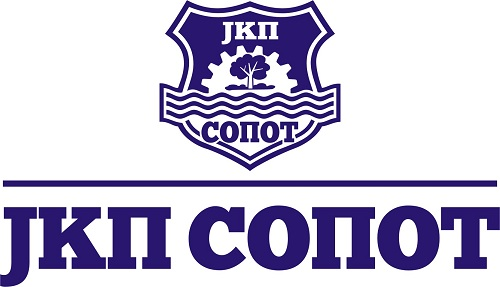 Кнеза Милоша  45a 11450 Сопот , Maт. Бр  07006888, ПИБ 100224435t.r. 205-34718-15 Koмерцијална банкаили  160-379612-20  банка ИнтесаTeл:  011 8251- 212 централа ,  факс : 011 8251-248office.jkpsopot@madnet.rsКОНКУРСНA ДОКУМЕНТАЦИЈAЈАВНА НАБАВКА МАЛЕВРЕДНОСТИ УСЛУГЕОсигурањаПАРТИЈА 1ОСИГУРАЊЕ ИМОВИНЕ И РАДНИКАПАРТИЈА 2ОСИГУРАЊЕ ВОЗИЛАБрој: 1.2.1.-9/2020Мај,2020.гoдинеНа основу чл. 39. и 61. Закона о јавним набавкама („Сл. гласник РС” бр. 124/2012,14/2015,68/2015 у даљем тексту: Закон), чл. 6. Правилника о обавезним елементима конкурсне документације у поступцима јавних набавки и начину доказивања испуњености услова („Сл. гласник РС” бр. 29/2013), Одлуке о покретању поступка јавне набавке број 1.2.1.-9/2020од 13.05.2020. године и Решења о одређивању комисије за јавне набавке број 1.2.1.-9/2020 од 13.05.2020. године, припремљена је:КОНКУРСНА ДОКУМЕНТАЦИЈАза јавну набавку мале вредности услугеосигурање имовине и радника – партија 1осигурање возила – партија 2број:   1.2.1.-9/2020Конкурсна документација садржи: I  ОПШТИ ПОДАЦИ О ЈАВНОЈ НАБАВЦИ1. Подаци о наручиоцу:Наручилац: Ј.К.П. СопотАдреса:Кнеза Милоша 45а,11450 Сопот2. Врста поступка јавне набавкеПредметна јавна набавка се спроводи у поступку јавне набавке мале вредности у складу са Законом и подзаконским актима којима се уређују јавне набавке.3. Предмет јавне набавкеПредмет јавне набавке мале вредности број: 1.2.1.-9/2020је набавка услуге осигурања лица и имовине.4. Контакт  Особа за контакт: Ивана Недељковић, Горанка Пердедај тел: 011/8251-212Е - mail адреса и број факса: ivana.jkpsopot@outlook.com; факс 011/8251-248.II  ПОДАЦИ О ПРЕДМЕТУ ЈАВНЕ НАБАВКЕ1. Предмет јавне набавкеПредмет јавне набавке мале вредности број:  1.2.1.-9/2020је набавка услуге осигурања. Ознака и назив из општег речника набавке:услуга осигурање 66510000Предмет набавке је подељен у партије.III  ВРСТА, ТЕХНИЧКЕ КАРАКТЕРИСТИКЕ, КОЛИЧИНА И ОПИС УСЛУГА- Вредности возила утврдити према важећем Каталогу АМСС.- Сва возила осигурати Ауто каско без учешћа у штети (асолутног и релативног) и без укљученог ризика крађе.- Укључити осигурање возача,путника и запослених за време управљања и вожње моторним возилима на осигуране суме: 100.000 смрт услед незгоде и 200.000 трајни инвалидитет.- Код радних машина осигурати и лом радног уређаја.Од лома се осигуравају следећа возила: -FAP 1921  BG1206-BO - редни број 1-FAP 1620BD  BG746-FN - редни број 2-FAP 1620BD 45A BG003-GG- редни бр 3-FAP 1620BD 45BTS BG-076-JT- редни број 4-ZASTAVA NEW TURBO BG - редни број 5-OAM 19.361 FMLC BG-636-ŽJ- редни број 6-FAP 1921BK BG732-MO- редни број 8-ЈCB3CX BGABV-32 - редни број 11-SCHID SWINGO 250 BGAAP-65- редни број 12 -UTOVARIVAČ TG220-B - редни број 13-GUSENIČARTG 110- редни број 14-UTOVARIVAČULT160C- редни број 15-MG145 GREJDER- редни број 16-МАN 28.314 FNLC BG850-CŽ- редни број 19-МАN TGA 26.313 FNLC BG866-CK- редни број 20-MAN LE 14.220 CISTERNA ZA VODUBG-876-AŠ- редни број 21-VALJAK VIBRACIONIDVV-11B- редни број 22-FAP 1414 CISTERNA ZA VODU BG -редни број 23-FAP 1921 BK KIPER BG1061-DA -редни број 24-AUTOPODIZAČ LIEBHER PR 736L -редни број 26-MAN 18.285 MK KIPER BG889-XW - редни број 27-MAN TGA 26.430 BG889-XJ -редни број 28-MAN 26.353 FDK BG912-TO - редни број 29-LAGENDORF TK 18/13AV-461BG - редни број 30-MOISLEIN TIP TK 18 AI-340BG -редни број 32-MERCEDES BENZ ACTR BG1085-LY - редни број 33-MERCEDES BENZ UNIMOG U400 BG1096-LŠ – редни број 34-VALJAK HAAM 3414 -редни број 35-MAN TGA 41.430 BG849-OO - редни број 39-MAN 14.225 LLC BG1563-BK - редни број 42-BAGER LIBERHERR A914 BGADN-56 - редни број 43-MANTGX 26.480 BG1677-Xi-редни број 44-LIBERHERR A914 BGACK-96-редни број 46-MANTGM 18.250 BG1722-CO-редни број 47-OAF 18.285MK BG1055-AO-редни број 48-MAN 14.225 MLRS BG1156-AP-редни број 49-JCB -редни број 50-MULLER MITTELTAL 74 AT-977BG - редни број 51-SCHWARZMULLER HKS BE-094BG - редни број 52-IMT 549 342 BGAAP-63 - редни број 53-GOŠA ENNP 25 AX-887BG - редни број 56-MAN TGM 18.250 BG1722-CO - редни број 57IV  УСЛОВИ ЗА УЧЕШЋЕ У ПОСТУПКУ ЈАВНЕ НАБАВКЕ ИЗ ЧЛ. 75. ЗАКОНА И УПУТСТВО КАКО СЕ ДОКАЗУЈЕ ИСПУЊЕНОСТ ТИХ УСЛОВАУСЛОВИ ЗА УЧЕШЋЕ У ПОСТУПКУ ЈАВНЕ НАБАВКЕ ИЗ ЧЛ. 75. ЗАКОНАПраво на учешће у поступку предметне јавне набавке има понуђач који испуњава обавезне услове за учешће у поступку јавне набавке дефинисане чл. 75. Закона, и то:Да је регистрован код надлежног органа, односно уписан у одговарајући регистар(чл. 75. ст. 1. тач. 1) Закона);Да он и његов законски заступник није осуђиван за неко од кривичних дела као члан организоване криминалне групе, да није осуђиван за кривична дела против привреде, кривична дела против животне средине, кривично дело примања или давања мита, кривично дело преваре(чл. 75. ст. 1. тач. 2) Закона);Да је измирио доспеле порезе, доприносе и друге јавне дажбине у складу са прописима Републике Србије или стране државе када има седиште на њеној територији (чл. 75. ст. 1. тач. 4) Закона);Да има важећу дозовлу надлежног органа за обављање делатности која је предмет јавне набавке, ако је таква предвиђена посебним прописом.Понуђач је дужан да при састављању понуде изричито наведе да је поштовао обавезе које произлазе из важећих прописа о заштити на раду, запошљавању и условима рада, заштити животне средине, као и да гарантује да је ималац права интелектуалне својине(чл. 75. ст. 2. Закона).ДОДАТНИ УСЛОВ:У погледу пословног капацитета наручилац одређује додатни услов и то1.2.2. Да понуђач има важећи сертификат о усаглашености система пословања за захтевима стандарда  ИСО 9001:20151.2.3.Да понуђач има ажурност  решавања свих штета у 2019. год. већа од 90 %( формула за израчунаавње штета: Број решених штета у 2019.год + Број одбијених и сторнираних штета у 2019. год.  												X100Број резервисаних штета на крају 2018. год  + Број пријављених штета у 2019. год.- Уколико понуђач подноси заједничку понуду или понуду са подизвођачем, онда сви чланови групе /подизвођачи морају да испуњавају обавезне услове из члана 75. став 1. тач. 1) до 4) Закона, а додатне услове испуњавају заједно. УПУТСТВО КАКО СЕ ДОКАЗУЈЕ ИСПУЊЕНОСТ УСЛОВАИспуњеност обавезних услова за учешће у поступку предметне јавне набавке, у складу са чл. 77. став 4. Закона, понуђач доказује достављањем Изјаве (Образац изјаве понуђача, дат је у поглављу IVодељак 3.), којом под пуном материјалном и кривичном одговорношћу потврђује да испуњава услове за учешће у поступку јавне набавке из чл. 75. Закона, дефинисане овом конкурсном документацијом.Изјава мора да буде потписана од стране овлашћеног лица понуђача и оверена печатом. Уколико Изјаву потписује лице које није уписано у регистар као лице овлашћено за заступање, потребно је уз понуду доставити овлашћење за потписивање.-Додатни услов 1.2.2.понуђач доказује достављањем копија важећег сертификата о усаглашености система пословања за захтевима стандарда  ИСО 9001:2015-Додатни услов 1.2.3. понуђач доказује Изјаве под кривичном и материјалном одговорношћу на свом меморандуму.Уколико понуду подноси група понуђача, Изјава мора бити потписана од стране овлашћеног лица сваког понуђача из групе понуђача и оверена печатом. Уколико понуђач подноси понуду са подизвођачем, понуђач је дужан да достави Изјаву подизвођача (Образац изјаве подизвођача, дат је у поглављуIVодељак 3.), потписану од стране овлашћеног лица подизвођача и оверену печатом. Наручилац може пре доношења одлуке о додели уговора да тражи од понуђача, чија је понуда оцењена као најповољнија, да достави на увид оригинал или оверену копију свих или појединих доказа о испуњености услова.Ако понуђач у остављеном примереном року, који не може бити краћи од 5 дана, не достави на увид оригинал или оверену копију тражених доказа, наручилац ће његову понуду одбити као неприхватљиву.Понуђач није дужан да доставља на увид доказе који су јавно доступни на интернет страницама надлежних органа.Понуђач је дужан да без одлагања писмено обавести наручиоца о било којој промени у вези са испуњеношћу услова из поступка јавне набавке, која наступи до доношења одлуке, односно закључења уговора, односно током важења уговора о јавној набавци и да је документује на прописани начин.3. ОБРАЗАЦ ИЗЈАВЕ О ИСПУЊАВАЊУ УСЛОВА ИЗ ЧЛ. 75. ЗАКОНАИЗЈАВА ПОНУЂАЧАО ИСПУЊАВАЊУ ОБАВЕЗНИХ УСЛОВА ИЗ ЧЛ. 75. ЗАКОНА У ПОСТУПКУ ЈАВНЕНАБАВКЕ МАЛЕ ВРЕДНОСТИУ складу са чланом 77. став 4. Закона, под пуном материјалном и кривичном одговорношћу, као заступник понуђача, дајем следећуИ З Ј А В УПонуђач  ________________________________________________ у поступку јавне набавке услуге осигурања број 1.2.1.-9/2020испуњава све услове из чл. 75. Закона, односно услове дефинисане конкурсном документацијомза предметну јавну набавку, и то:Да је регистрован код надлежног органа, односно уписан у одговарајући регистар(чл. 75. ст. 1. тач. 1) Закона);Да он и његов законски заступник није осуђиван за неко од кривичних дела као члан организоване криминалне групе, да није осуђиван за кривична дела против привреде, кривична дела против животне средине, кривично дело примања или давања мита, кривично дело преваре(чл. 75. ст. 1. тач. 2) Закона);Да је измирио доспеле порезе, доприносе и друге јавне дажбине у складу са прописима Републике Србије или стране државе када има седиште на њеној територији (чл. 75. ст. 1. тач. 4) Закона);Место:_____________                                                            Понуђач:Датум:_____________                         М.П.                     _____________________                                                        Напомена:Уколико понуду подноси група понуђача, Изјава мора бити потписана од стране овлашћеног лица сваког понуђача из групе понуђача и оверена печатом,у ком случају треба  ископирати Изјаву у потребном броју примеракаV УПУТСТВО ПОНУЂАЧИМА КАКО ДА САЧИНЕ ПОНУДУ1. ПОДАЦИ О ЈЕЗИКУ НА КОЈЕМ ПОНУДА МОРА ДА БУДЕ САСТАВЉЕНАПонуђач подноси понуду на српском језику.2. НАЧИН НА КОЈИ ПОНУДА МОРА ДА БУДЕ САЧИЊЕНАПонуђач понуду подноси непосредно или путем поште у затвореној коверти или кутији, затворену на начин да се приликом отварања понуда може са сигурношћу утврдити да се први пут отвара. На полеђини коверте или на кутији навести назив и адресу понуђача. У случају да понуду подноси група понуђача, на коверти је потребно назначити да се ради о групи понуђача и навести називе и адресу свих учесника у заједничкој понуди.Понуду доставити на адресу: Ј.K.П. Сопот, ул. Кнеза Милоша 45а, 11450 Сопот, са назнаком: ,,Понуда за јавну набавкумале вредности услуге осигурања, бр. 1.2.1.-9/2020  - НЕ ОТВАРАТИ”.Рок за подношење понуда је  8 дана од дана објављивања позива  и Конкурсне документације на Порталу јавних набавки.Понуда се сматра благовременом уколико је примљена од стране наручиоца до 29.05.2020. године до 12.00 часова. Јавно отварање понуда обавиће се 30 минута након истека рока за подношење понуда, тј  29.05.2020.  године у 12,30 часова у згради ЈКП Сопот, Кнеза Милоша 45а, 11450 Сопот.Уколико је понуда достављена непосредно наручилац ће понуђачу предати потврду пријема понуде. У потврди о пријему наручилац ће навести датум и сат пријема понуде. Понуда коју наручилац није примио у року одређеном за подношење понуда, односно која је примљена по истеку дана и сата до којег се могу понуде подносити, сматраће се неблаговременом.Понуђач је обавезан да понуду преда у форми која онемогућава убацивање или уклањање појединих документа након отварања исте.3.  ПОНУДА СА ВАРИЈАНТАМАПодношење понуде са варијантама није дозвољено.4. НАЧИН ИЗМЕНЕ, ДОПУНЕ И ОПОЗИВА ПОНУДЕУ року за подношење понуде понуђач може да измени, допуни или опозове своју понуду на начин који је одређен за подношење понуде.Понуђач је дужан да јасно назначи који део понуде мења односно која документа накнадно доставља. Измену, допуну или опозив понуде треба доставити на адресу: ЈКП Сопот, ул. Кнеза Милоша 45а. 11450 Сопот,  са назнаком:„Измена понуде за јавну набавкумале вредности услуге осигурањабр. 1.2.1.-9/2020  - НЕ ОТВАРАТИ”, или„Допуна понудеза јавну набавкумале вредности услуге осигурања,бр. 1.2.1.-9/2020  - НЕ ОТВАРАТИ”.или„Опозив понудеза јавну набавкумале вредности услуге осигурања, бр. 1.2.1.-9/2020  - НЕ ОТВАРАТИ”.или„Измена и допуна понуде за јавну набавкумале вредности услуге осигурања, бр. 1.2.1.-9/2020  - НЕ ОТВАРАТИ”.На полеђини коверте или на кутији навести назив и адресу понуђача. У случају да понуду подноси група понуђача, на коверти је потребно назначити да се ради о групи понуђача и навести називе и адресу свих учесника у заједничкој понуди.По истеку рока за подношење понуда понуђач не може да повуче нити да мења своју понуду.5. УЧЕСТВОВАЊЕ У ЗАЈЕДНИЧКОЈ ПОНУДИ ИЛИ КАО ПОДИЗВОЂАЧ Понуђач може да поднесе само једну понуду.Понуђач који је самостално поднео понуду не може истовремено да учествује у заједничкој понуди или као подизвођач, нити исто лице може учествовати у више заједничких понуда.У Обрасцу понуде понуђач наводи на који начин подноси понуду, односно да ли подноси понуду самостално, или као заједничку понуду, или подноси понуду са подизвођачем.6. ПОНУДА СА ПОДИЗВОЂАЧЕМУколико понуђач подноси понуду са подизвођачем дужан је да у Обрасцу понуде (поглавље VI) наведе да понуду подноси са подизвођачем, проценат укупне вредности набавке који ће поверити подизвођачу,  а који не може бити већи од 50%, као и део предмета набавке који ће извршити преко подизвођача. Понуђач у Обрасцу понуденаводи назив и седиште подизвођача, уколико ће делимично извршење набавке поверити подизвођачу. Уколико уговор о јавној набавци буде закључен између наручиоца и понуђача који подноси понуду са подизвођачем, тај подизвођач ће бити наведен и у уговору о јавној набавци.Понуђач је дужан да за подизвођаче достави доказе о испуњености услова који су наведени у поглављу IVконкурсне документације, у складу са упутством како се доказује испуњеност услова .Понуђач у потпуности одговара наручиоцу за извршење обавеза из поступка јавне набавке, односно извршење уговорних обавеза, без обзира на број подизвођача. Понуђач је дужан да наручиоцу, на његов захтев, омогући приступ код подизвођача, ради утврђивања испуњености тражених услова.7. ЗАЈЕДНИЧКА ПОНУДАПонуду може поднети група понуђача.Уколико понуду подноси група понуђача, саставни део заједничке понуде мора бити споразум којим се понуђачи из групе међусобно и према наручиоцу обавезују на извршење јавне набавке, а који обавезно садржи податке из члана 81. ст. 4. тач.1)до 6) Закона и то податке о: члану групе који ће бити носилац посла, односно који ће поднети понуду и који ће заступати групу понуђача пред наручиоцем, обавезама сваког од понуђача из групе понуђача за извршење уговора.Група понуђача је дужна да достави све доказе о испуњености услова који су наведени у поглављу IVконкурсне документације, у складу са упутством како се доказује испуњеност услова (Образац изјаве из поглавља IV одељак 3.).Понуђачи из групе понуђача одговарају неограничено солидарно према наручиоцу. Задруга може поднети понуду самостално, у своје име, а за рачун задругара или заједничку понуду у име задругара.Ако задруга подноси понуду у своје име за обавезе из поступка јавне набавке и уговора о јавној набавци одговара задруга и задругари у складу са законом.Ако задруга подноси заједничку понуду у име задругара за обавезе из поступка јавне набавке и уговора о јавној набавци неограничено солидарно одговарају задругари.8. НАЧИН И УСЛОВИ ПЛАЋАЊА, ГАРАНТНИ РОК, КАО И ДРУГЕ ОКОЛНОСТИ ОД КОЈИХ ЗАВИСИ ПРИХВАТЉИВОСТ  ПОНУДЕЗахтеви у погледу начина, рока и услова плаћања.Рок плаћања је у року до 45 дана[у складу са Законом о роковима измирења новчаних обавеза у комерцијалним трансакцијама („Сл. гласник РС” бр. 119/2012)],од дана пријема рачуна.Плаћање се врши уплатом на рачун понуђача.Понуђачу није дозвољено да захтева аванс.9. ВАЛУТА И НАЧИН НА КОЈИ МОРА ДА БУДЕ НАВЕДЕНА И ИЗРАЖЕНА ЦЕНА У ПОНУДИЦена мора бити исказана у динарима, са и без пореза на додату вредност, са урачунатим свим трошковима које понуђач има у реализацији предметне јавне набавке, с тим да ће се за оцену понуде узимати у обзир цена без пореза на додату вредност.Цена је фиксна и не може се мењати.Ако је у понуди исказана неуобичајено ниска цена, наручилац ће поступити у складу са чланом 92. Закона.10. ЗАШТИТА ПОВЕРЉИВОСТИ ПОДАТАКА КОЈЕ НАРУЧИЛАЦ СТАВЉА ПОНУЂАЧИМА НА РАСПОЛАГАЊЕ, УКЉУЧУЈУЋИ И ЊИХОВЕ ПОДИЗВОЂАЧЕ Предметна набавка не садржи поверљиве информације које наручилац ставља на располагање.11. ДОДАТНЕ ИНФОРМАЦИЈЕ ИЛИ ПОЈАШЊЕЊА У ВЕЗИ СА ПРИПРЕМАЊЕМ ПОНУДЕЗаинтересовано лице може, у писаном облику [путем поште на адресу наручиоца, електронске поште на mailivana.jkpsopot@outlook.com  или факсом на број 011/8251-212]тражити од наручиоца додатне информације или појашњења у вези са припремањем понуде, најкасније 5 дана пре истека рока за подношење понуде. Наручилац ће заинтересованом лицу у року од 3 (три) дана од дана пријема захтева за додатним информацијама или појашњењима конкурсне документације, одговор доставити у писаном облику и истовремено ће ту информацију објавити на Порталу јавних набавки и на својој интернет страници. Додатне информације или појашњења упућују се са напоменом „ Захтев за додатним информацијама или појашњењима конкурсне документацијеза јавну набавкууслуге осигурања 1.2.1.-9/2020  По истеку рока предвиђеног за подношење понуда наручилац не може да мења нити да допуњује конкурсну документацију. Тражење додатних информација или појашњења у вези са припремањем понуде телефоном није дозвољено. Комуникација у поступку јавне набавке врши се искључиво на начин одређен чланом 20. Закона.12. ДОДАТНА ОБЈАШЊЕЊА ОД ПОНУЂАЧА ПОСЛЕ ОТВАРАЊА ПОНУДА И КОНТРОЛА КОД ПОНУЂАЧА ОДНОСНО ЊЕГОВОГ ПОДИЗВОЂАЧА После отварања понуда наручилац може приликом стручне оцене понуда да у писаном облику захтева од понуђача додатна објашњења која ће му помоћи при прегледу, вредновању и упоређивању понуда, а може да врши контролу (увид) код понуђача, односно његовог подизвођача (члан 93. Закона). Уколико наручилац оцени да су потребна додатна објашњења или је потребно извршити контролу (увид) код понуђача, односно његовог подизвођача, наручилац ће понуђачу оставити примерени рок да поступи по позиву наручиоца, односно да омогући наручиоцу контролу (увид) код понуђача, као и код његовог подизвођача. Наручилац може уз сагласност понуђача да изврши исправке рачунских грешака уочених приликом разматрања понуде по окончаном поступку отварања. У случају разлике између јединичне и укупне цене, меродавна је јединична цена.Ако се понуђач не сагласи са исправком рачунских грешака, наручилац ће његову понуду одбити као неприхватљиву. 13. ДОДАТНО ОБЕЗБЕЂЕЊЕ ИСПУЊЕЊА УГОВОРНИХ ОБАВЕЗА ПОНУЂАЧА КОЈИ СЕ НАЛАЗЕ НА СПИСКУ НЕГАТИВНИХ РЕФЕРЕНЦИПонуђач који се налази на списку негативних референци који води Управа за јавне набавке, у складу са чланом 83. Закона, а који има негативну референцу за предмет набавке који није истоврстан предмету ове јавне набавке, а уколико таквом понуђачу буде додељен уговор, дужан је дау тренутку закључења уговора преда наручиоцу банкарску гаранцију за добро извршење посла, која ће бити са клаузулама: безусловна и платива на први позив. Банкарска гаранција за добро извршење посла издаје се у висини од 15%,од укупне вредности уговора без ПДВ-а, са роком важности који је 30 (тридесет) дана дужи од истека рока за коначно извршење посла. Ако се за време трајања уговора промене рокови за извршење уговорне обавезе, важност банкарске гаранције за добро извршење посла мора да се продужи.14. ВРСТА КРИТЕРИЈУМА ЗА ДОДЕЛУ УГОВОРА, ЕЛЕМЕНТИ КРИТЕРИЈУМА НА ОСНОВУ КОЈИХ СЕ ДОДЕЉУЈЕ УГОВОР И МЕТОДОЛОГИЈА ЗА ДОДЕЛУ ПОНДЕРА ЗА СВАКИ ЕЛЕМЕНТ КРИТЕРИЈУМАКритеријум за доделу уговора је „најнижа понуђена цена“.Најнижа понуђена цена добија максимални број пондера, свака следећа се израчунава применом формуле: Најнижа понуђена цена * максимални број пондера кроз цену из понуде која се рангира.15. ЕЛЕМЕНТИ КРИТЕРИЈУМА НА ОСНОВУ КОЈИХ ЋЕ НАРУЧИЛАЦ ИЗВРШИТИ ДОДЕЛУ УГОВОРА У СИТУАЦИЈИ КАДА ПОСТОЈЕ ДВЕ ИЛИ ВИШЕ ПОНУДА СА ЈЕДНАКИМ БРОЈЕМ ПОНДЕРА ИЛИ ИСТОМ ПОНУЂЕНОМ ЦЕНОМ У случају да две или више понуда имају једнак број пондера, Наручилац је као додатни критеријум одредио краћи рок извршења услуге( биће изабрана понуда оног понуђача са краћим роком извршења услуге ).16. ПОШТОВАЊЕ ОБАВЕЗА КОЈЕ ПРОИЗИЛАЗЕ ИЗ ВАЖЕЋИХ ПРОПИСА Понуђач је дужан да у оквиру своје понуде достави изјаву дату под кривичном и материјалном одговорношћу да је поштовао све обавезе које произилазе из важећих прописа о заштити на раду, запошљавању и условима рада, заштити животне средине, као и да гарантује да је ималац права интелектуалне својине.  (Образац изјаве из поглавља IVодељак 3.).17. КОРИШЋЕЊЕ ПАТЕНТА И ОДГОВОРНОСТ ЗА ПОВРЕДУ ЗАШТИЋЕНИХ ПРАВА ИНТЕЛЕКТУАЛНЕ СВОЈИНЕ ТРЕЋИХ ЛИЦАНакнаду за коришћење патената, као и одговорност за повреду заштићених права интелектуалне својине трећих лица сноси понуђач.18. НАЧИН И РОК ЗА ПОДНОШЕЊЕ ЗАХТЕВА ЗА ЗАШТИТУ ПРАВА ПОНУЂАЧА Захтев за заштиту права може да поднесе понуђач, односно свако заинтересовано лице, или пословно удружење у њихово име. Захтев за заштиту права подноси се Републичкој комисији, а предаје наручиоцу. Примерак захтева за заштиту права подносилац истовремено доставља Републичкој комисији. Захтев за заштиту права се доставља непосредно, електронском поштом на mailivana.jkpsopot@outlook.com  или факсом на број 011/8251-212или препорученом пошиљком са повратницом.Захтев за заштиту права се може поднети у току целог поступка јавне набавке, против сваке радње наручиоца, осим уколико Законом није другачије одређено.О поднетом захтеву за заштиту права наручилац обавештава све учеснике у поступку јавне набавке, односно објављује обавештење о поднетом захтеву на Порталу јавних набавки, најкасније у року од 2 дана од дана пријема захтева.Уколико се захтевом за заштиту права оспорава врста поступка, садржина позива за подношење понуда или конкурсне документације, захтев ће се сматрати благовременим уколико је примљен од стране наручиоца најкасније 3 дана пре истека рока за подношење понуда, без обзира на начин достављања.  У том случају подношења захтева за заштиту права долази до застоја рока за подношење понуда. После доношења одлуке о додели уговора из чл. 108. Закона или одлуке о обустави поступка јавне набавке из чл. 109. Закона, рок за подношење захтева за заштиту права је 5 дана од дана пријема одлуке. Захтевом за заштиту права не могу се оспоравати радње наручиоца предузете у поступку јавне набавке ако су подносиоцу захтева били или могли бити познати разлози за његово подношење пре истека рока за подношење понуда, а подносилац захтева га није поднео пре истека тог рока. Ако је у истом поступку јавне набавке поново поднет захтев за заштиту права од стране истог подносиоца захтева, у том захтеву се не могу оспоравати радње наручиоца за које је подносилац захтева знао или могао знати приликом подношења претходног захтева. Подносилац захтева је дужан да на рачун буџета Републике Србије уплати таксу од 60.000,00 динара (број жиро рачуна: 840-0000030976845-55, позив на број: подаци о броју 97/18412000401410742321 или ознаци  јавне набавке  поводом које се подноси захтев за заштиту права,сврха ЗЗП: назив наручиоца , број или ознака јавне набавке  поводом које се подноси захтев за заштиту права,  корисник: Буџет Републике Србије). Поступак заштите права понуђача регулисан је одредбама чл. 138. - 167. ЗаконаПоступак заштите права понуђача регулисан је одредбама чл. 138. - 167. Закона.19. РОК У КОЈЕМ ЋЕ УГОВОР БИТИ ЗАКЉУЧЕНУговор о јавној набавци ће бити закључен са понуђачем којем је додељен уговор у року од 5 дана од дана протека рока за подношење захтева за заштиту права из члана 149. Закона. У случају да је поднета само једна понуда наручилац може закључити уговор пре истека рока за подношење захтева за заштиту права, у складу са чланом 112. став 2. тачка 5) Закона. VI ОБРАЗАЦ ПОНУДЕПонуда бр. ____________ од _____________ за јавну набавку мале вредности услуге осигурања,бр.1.2.1.-9/2020  .1)ОПШТИ ПОДАЦИ О ПОНУЂАЧУ2) ПОНУДУ ПОДНОСИ: Напомена: заокружити начин подношења понуде и уписати податке о подизвођачу, уколико се понуда подноси са подизвођачем, односно податке о свим учесницима заједничке понуде, уколико понуду подноси група понуђач3) ПОДАЦИ О ПОДИЗВОЂАЧУ Напомена:Табелу „Подаци о подизвођачу“ попуњавају само они понуђачи који подносе  понуду са подизвођачем, а уколико има већи број подизвођача од места предвиђених у табели, потребно је да се наведени образац копира у довољном броју примерака, да се попуни и достави за сваког подизвођача.4.1  ПОДАЦИ О УЧЕСНИКУ  У ЗАЈЕДНИЧКОЈ ПОНУДИНапомена:Табелу „Подаци о учеснику у заједничкој понуди“ попуњавају само они понуђачи који подносе заједничку понуду, а уколико има већи број учесника у заједничкој понуди од места предвиђених у табели, потребно је да се наведени образац копира у довољном броју примерака, да се попуни и достави за сваког понуђача који је учесник у заједничкој понуди.4.2  За заједничку понудуСПОРАЗУМ О ИЗВРШЕЊУ ЈАВНЕ НАБАВКЕЗакључен између следећих  чланова групе понуђача, на основу чл. 81. ЗЈН:1.2.3.4.Члан 1.Чланови групе понуђача су сагласни да у име групе понуђача понуду поднесе и заступа групу пред наручиоцем: .......................................... , као и да ће исти члан бити носилац посла.Члан 2.Опис послова сваког понуђача из  групе понуђача  у извршењу уговораСпоразум закључили:1.2VI Образац понуде ПОНУДА – услуга осигурања имовине и запосленихПАРТИЈА 1ПАРТИЈА 2.Осигурање возилаДатум 					                                Понуђач    М. П. _____________________________	                               _____________________________								Напомена:  Образац структуре цене понуђач мора да попуни, овери печатом и потпише, чиме потврђује да су тачни подаци који су у обрасцу наведени;  Уколико понуду подноси група понуђача, образац структуре цене потписује и оверава печатом члан групе понуђача – носилац посла; VI a  ОБРАЗАЦ СТРУКТУРЕ ЦЕНЕ СА ОБЈАШЊЕЊЕМ КАКО СЕ ПОПУЊАВАЛОМ МАШИНАОСИГУРАЊЕ ОДГОВРНОСТИ ИЗ ДЕЛАТНОСТИПРОВАЛНА КРАЂАЛОМ СТАКЛАКОЛЕКТИВНО ОСИГУРАЊЕ РАДНИКАСходно одредбама Закона о јавним набавкама („Службени гласник РС“, бр.124/12, 14/15 и 68/15) и Правилника о обавезним елеменима конкурсне документације у поступцима јавних набавки и начину доказивања испуњености услова („Службени гласник РС“, бр. 86/2015) у обрасцу структуре цене морају бити приказани основни елементи понуђене цене, као што су: 1) цена (јединична и укупна) са и без ПДВ-a 2) процентуално учешће одређене врсте трошкова у случају када је наведени податак неопходан ради усклађивања цене током периода трајања уговора, односно оквирног споразума (учешће трошкова материјала, рада енергената) Сматраће се да је сачињен образац структуре цене, уколико су основни елементи понуђене цене садржани у обрасцу понуде.VII МОДЕЛ УГОВОРАУГОВОР о јавној набавци мале вредности услуге осигурањазапослених и имовине ЈКП Сопот – ПАРТИЈА 1,осигурање возила – ПАРТИЈА 2Закључен између:Наручиоца: ЈКП Сопот са седиштем у Сопоту, улица Кнеза Милоша 45а. ПИБ:100224435Матични број: 07006888Број рачуна: 205-34718-15, Назив банке: Комерцијална Банка,Телефон/факс: 011/8251- 212кога заступа:  директор                     (у даљем тексту: Наручилац)  иПонуђача: ...............................................................................................................са седиштем у ............................................, улица ............................................., ПИБ:............................................. Матични број: .................................................Број рачуна: ............................................ Назив банке:........................................,Телефон:...................................................Телефакс:.............................................кога заступа........................................................................................................... (удаљем тексту: Осигуравач),Основ уговора:ЈН Број:1.2.1. -9/2020Број и датум одлуке о додели уговора:...............................................Понуда изабраног понуђача бр. ........................од...............................Члан 1.Предмет уговора: Набавка услуга осигурања запослених и имовине ЈКП Сопот партија 1, и осигурање возила – партија 2.Саставни део овог уговора су понуда и техничке спецификације.Осигуравач се обавезује да изврши услугу на Осигурању имовине и радника ЈКП „ СОПОТ „ из Сопота, а Уговарач осигурања се обавезује да за извршене услуге плати осигуравачу цену сагласну понуди.Висина премије осигурања ЗА ПАРТИЈУ БР 1  ( осигурање запослених и имовине ) без  пореза износи __________ динара.(словима:_________________________________________________________)Висина премије осигурања ЗА ПАРТИЈУ БР 1 овог  Уговора са обрачунатим порезом је __________ динара.(словима:__________________________________________________________)Висина премије осигурања ЗА ПАРТИЈУ БР 2  ( осигурање моторних возила ) без  пореза износи __________ динара.(словима:_________________________________________________________)Висина премије осигурања ЗА ПАРТИЈУ БР 2  овог Уговора са обрачунатим порезом је __________ динара.(словима:__________________________________________________________)Члан 2.Осигураник се обавезује, а Осигуравач прихвата да у наредних годину дана ( рачунајући од дана закључења уговора ) осигура имовину Осигураника по спецификацији која је дата у конкурсној документацији.Наручилац задржава право да повећа вредност уговора за износ од 5% од уговорене вредности ( уговорена вредност је процењена вредност)без претходног спровођења поступка јавне набавке а на начин како је предвиђено законом и у интерном акту наручиоца.Члан 3.Осигураник и Осигуравач су сагласни, да је осигурана само она имовина и они имовински интереси за које је издата полиса осигурања у висини премије осигурња за текући период осигурања од стране Осигуравача.Члан 4.Осигураник се обавезује да плати премију по издатим полисама и фактурама осигурања у 12 једнаких месечних рата без камате  на текући рачун Осигуравача бр. ___________     код ____________  банке.Члан 5.Осигуравач се обавезује да Осигуранику пружа правовремену и ефикасну услугу при процени, ликвидацији и исплати  насталих штета у складу са одговарајућим Условима осигурања.Осигуравач се обавезује да Осигуранику изврши исплату накнаде штете у року од 14 дана од дана пријема докумената и доказа неопходних за утврђивање права на накнаду и висину штете.Сва питања из основа осигурања која произилазе из уговореног односа  решаваће се на основу Услова осигурања и Тарифа премије која доноси надлежни орган Осигуравача и одредаба Закона о облигационим односима.Члан 6.Овај Уговор закључује се на период 12(дванаест месеци)  примењује се од дана потписивања уговора. Висина премије утврђена је чланом 1. овог Уговора. Овај Уговор се може раскинути писменим захтевом једне од уговорних страна уз отказни рок од 60 дана од дана који је наведен у полиси као датум почетка периода осигурања. Осигураник задржава право да овај уговор реализује и у мањем износу уколико дође до смањења средстава у финансијском плану осигураника.Члан 7.О свакој измени Услова осигурања у току трајања овог Уговра, Осигуравач је дужан да о томе писмено или на неки други начин обавести Осигураника пре истека текуће године осигурања.Осигураник има право , уколико се не сложи са изменом услова осигурања, да откаже само ону врсту осигурања код које је утврђена измена услова. У том случају Уговор о осигурању престаје да важи истеком текуће године осигурања за ту уговорену врсту осигурања.Члан 8.Евентуална спорна питања по основу овог Уговора решаваће се мирним путем, а ако се не постигне сагласност и спорна питања није могуће решити ван суда, за решење насталог спора  биће месно надлежан суд у Београду.Члан 9.Уговор је сачињен у 6(шест) истоветних примерака, од којих свака уговорна страна задржава по 3 (три) примерка.за ОСИГУРАВАЧА                                                                    за ОСИГУРАНИКА  __________________                         			       _________________Напомена: Овај модел уговора представља садржину уговора који ће бити закључен са изабраним понуђачем, као и да ће наручилац, ако понуђач без оправданих разлога одбије да закључи уговор о јавној набавци, након што му је уговор додељен, Управи за јавне набавке доставити доказ негативне референце, односно исправу о реализованом средству обезбеђења испуњења обавеза у поступку јавне набавкеVIII ОБРАЗАЦ ТРОШКОВА ПРИПРЕМЕ ПОНУДЕУ складу са чланом 88. став 1. Закона, понуђач__________________________ [навести назив понуђача], доставља укупан износ и структуру трошкова припремања понуде, како следи у табели:Трошкове припреме и подношења понуде сноси искључиво понуђач и не може тражити од наручиоца накнаду трошкова.Ако је поступак јавне набавке обустављен из разлога који су на страни наручиоца, наручилац је дужан да понуђачу надокнади трошкове израде узорка или модела, ако су израђени у складу са техничким спецификацијама наручиоца и трошкове прибављања средства обезбеђења, под условом да је понуђач тражио накнаду тих трошкова у својој понуди.Напомена: достављање овог обрасца није обавезноIX  ОБРАЗАЦ ИЗЈАВЕ О НЕЗАВИСНОЈ ПОНУДИУ складу са чланом 26. Закона, ________________________________________,                                                                             (Назив понуђача)     даје: ИЗЈАВУО НЕЗАВИСНОЈ ПОНУДИПод пуном материјалном и кривичном одговорношћу потврђујем да сам понуду у поступку јавне набавке услуге осигурања бр 1.2.1. – 9/2020, поднео независно, без договора са другим понуђачима или заинтересованим лицима.Напомена: у случају постојања основане сумње у истинитост изјаве о независној понуди, наручулац ће одмах обавестити организацију надлежну за заштиту конкуренције. Организација надлежна за заштиту конкуренције, може понуђачу, односно заинтересованом лицу изрећи меру забране учешћа у поступку јавне набавке ако утврди да је понуђач, односно заинтересовано лице повредило конкуренцију у поступку јавне набавке у смислу закона којим се уређује заштита конкуренције. Мера забране учешћа у поступку јавне набавке може трајати до две године. Повреда конкуренције представља негативну референцу, у смислу члана 82. став 1. тачка 2) Закона. Уколико понуду подноси група понуђача, Изјава мора бити потписана од стране овлашћеног лица сваког понуђача из групе понуђача и оверена печатом.X 	ИЗЈАВА О ПОШТОВАЊУ ОБАВЕЗАиз члана 75. Став 2.У складу са чланом  77. Став 4,  Закона под пуном, материјалном и кривичном одговорношћу, као заступник понуђача , дајем следећу:ИЗЈАВУПонуђач _____________________________ у поступку јавне набавке мале вредности , набавка услуге осигурања бр  1.2.1. – 9/2020 испуњава услове из  чл.75.став 2 Закона, то јест поштовао сам обавезе које произилазе из важећих прописа  о заштити на раду, запошљавању и условима рада, заштити животне средине и немам забрану обављања делатности  која је на снази у време подношења понуде.Место:__________________				Понуђач:Датум:__________________			М.П.     _________________Напомена: Уколико понуду подноси група понуђача , Изјава мора бити потписана од стране  сваког понуђача из групе понуђача и оверена печатом.Рок за подношење понуда:29.05.2020. до 12 часоваОтварање понуда дана:29.05.2020.у 12,30 часоваУкупан бр .    страна   46Укупан бр .    страна   46ПоглављеНазив поглављаIОпшти подаци о јавној набавци3IIПодаци о предмету јавне набавке4IIIВрста, техничке карактеристике, квалитет, начин обезбеђивања гаранције квалитета, додатне услуге5IVУслови за учешће у поступку јавне набавке из чл. 75. Закона и упутство како се доказује испуњеност тих услова15VУпутство понуђачима како да сачине понуду18VIОбразац понуде и структуре цене24-39VIМодел уговора40VIIОбразац трошкова припреме понуде44VIIIОбразац изјаве о независној понуди45IXОбразац изјаве о поштовању обавеза46СПЕЦИФИКАЦИЈА ОБЈЕКАТА И ОПРЕМЕ ЗА ОСИГУРАЊЕ   ИМОВИНЕ И РАДНИКА ЈКП „СОПОТ“	ПАРТИЈА 1.СПЕЦИФИКАЦИЈА ОБЈЕКАТА И ОПРЕМЕ ЗА ОСИГУРАЊЕ   ИМОВИНЕ И РАДНИКА ЈКП „СОПОТ“	ПАРТИЈА 1.СПЕЦИФИКАЦИЈА ОБЈЕКАТА И ОПРЕМЕ ЗА ОСИГУРАЊЕ   ИМОВИНЕ И РАДНИКА ЈКП „СОПОТ“	ПАРТИЈА 1.СПЕЦИФИКАЦИЈА ОБЈЕКАТА И ОПРЕМЕ ЗА ОСИГУРАЊЕ   ИМОВИНЕ И РАДНИКА ЈКП „СОПОТ“	ПАРТИЈА 1.СПЕЦИФИКАЦИЈА ОБЈЕКАТА И ОПРЕМЕ ЗА ОСИГУРАЊЕ   ИМОВИНЕ И РАДНИКА ЈКП „СОПОТ“	ПАРТИЈА 1.СПЕЦИФИКАЦИЈА ОБЈЕКАТА И ОПРЕМЕ ЗА ОСИГУРАЊЕ   ИМОВИНЕ И РАДНИКА ЈКП „СОПОТ“	ПАРТИЈА 1.СПЕЦИФИКАЦИЈА ОБЈЕКАТА И ОПРЕМЕ ЗА ОСИГУРАЊЕ   ИМОВИНЕ И РАДНИКА ЈКП „СОПОТ“	ПАРТИЈА 1.СПЕЦИФИКАЦИЈА ОБЈЕКАТА И ОПРЕМЕ ЗА ОСИГУРАЊЕ   ИМОВИНЕ И РАДНИКА ЈКП „СОПОТ“	ПАРТИЈА 1.СПЕЦИФИКАЦИЈА ОБЈЕКАТА И ОПРЕМЕ ЗА ОСИГУРАЊЕ   ИМОВИНЕ И РАДНИКА ЈКП „СОПОТ“	ПАРТИЈА 1.СПЕЦИФИКАЦИЈА ОБЈЕКАТА И ОПРЕМЕ ЗА ОСИГУРАЊЕ   ИМОВИНЕ И РАДНИКА ЈКП „СОПОТ“	ПАРТИЈА 1.СПЕЦИФИКАЦИЈА ОБЈЕКАТА И ОПРЕМЕ ЗА ОСИГУРАЊЕ   ИМОВИНЕ И РАДНИКА ЈКП „СОПОТ“	ПАРТИЈА 1.СПЕЦИФИКАЦИЈА ОБЈЕКАТА И ОПРЕМЕ ЗА ОСИГУРАЊЕ   ИМОВИНЕ И РАДНИКА ЈКП „СОПОТ“	ПАРТИЈА 1.СПЕЦИФИКАЦИЈА ОБЈЕКАТА И ОПРЕМЕ ЗА ОСИГУРАЊЕ   ИМОВИНЕ И РАДНИКА ЈКП „СОПОТ“	ПАРТИЈА 1.СПЕЦИФИКАЦИЈА ОБЈЕКАТА И ОПРЕМЕ ЗА ОСИГУРАЊЕ   ИМОВИНЕ И РАДНИКА ЈКП „СОПОТ“	ПАРТИЈА 1.СПЕЦИФИКАЦИЈА ОБЈЕКАТА И ОПРЕМЕ ЗА ОСИГУРАЊЕ   ИМОВИНЕ И РАДНИКА ЈКП „СОПОТ“	ПАРТИЈА 1.СПЕЦИФИКАЦИЈА ОБЈЕКАТА И ОПРЕМЕ ЗА ОСИГУРАЊЕ   ИМОВИНЕ И РАДНИКА ЈКП „СОПОТ“	ПАРТИЈА 1.СПЕЦИФИКАЦИЈА ОБЈЕКАТА И ОПРЕМЕ ЗА ОСИГУРАЊЕ   ИМОВИНЕ И РАДНИКА ЈКП „СОПОТ“	ПАРТИЈА 1.СПЕЦИФИКАЦИЈА ОБЈЕКАТА И ОПРЕМЕ ЗА ОСИГУРАЊЕ   ИМОВИНЕ И РАДНИКА ЈКП „СОПОТ“	ПАРТИЈА 1.СПЕЦИФИКАЦИЈА ОБЈЕКАТА И ОПРЕМЕ ЗА ОСИГУРАЊЕ   ИМОВИНЕ И РАДНИКА ЈКП „СОПОТ“	ПАРТИЈА 1.СПЕЦИФИКАЦИЈА ОБЈЕКАТА И ОПРЕМЕ ЗА ОСИГУРАЊЕ   ИМОВИНЕ И РАДНИКА ЈКП „СОПОТ“	ПАРТИЈА 1.1.ПОЖАРНО ОСИГУРАЊЕ1.ПОЖАРНО ОСИГУРАЊЕ1.ПОЖАРНО ОСИГУРАЊЕ1.ПОЖАРНО ОСИГУРАЊЕ1.ПОЖАРНО ОСИГУРАЊЕ1.ПОЖАРНО ОСИГУРАЊЕ1.ПОЖАРНО ОСИГУРАЊЕ1.ПОЖАРНО ОСИГУРАЊЕ1.ПОЖАРНО ОСИГУРАЊЕ1.ПОЖАРНО ОСИГУРАЊЕр.б.р.б.Предмет Предмет Предмет Предмет Предмет Предмет Предмет Предмет Сума осигурањаСума осигурањаСума осигурањаПоплава, бујица и                                                  на                                                  Пуну вредност -  Сума осигурањаПоплава, бујица и                                                  на                                                  Пуну вредност -  Сума осигурањаПоплава, бујица и                                                  на                                                  Пуну вредност -  Сума осигурањаПоплава, бујица и                                                  на                                                  Пуну вредност -  Сума осигурањаПоплава, бујица и                                                  на                                                  Пуну вредност -  Сума осигурањаПоплава, бујица и                                                  на                                                  Пуну вредност -  Сума осигурањаИзлив воде из инсталација -      Сума осигурања1.1.Грађевински објекти Грађевински објекти Грађевински објекти Грађевински објекти Грађевински објекти Грађевински објекти Грађевински објекти Грађевински објекти 25.800.373,7425.800.373,7425.800.373,7425.800.373,7425.800.373,7425.800.373,7425.800.373,7425.800.373,7425.800.373,742.580.037,372.2.Опрема Опрема Опрема Опрема Опрема Опрема Опрема Опрема 48.114.302,2048.114.302,2048.114.302,2048.114.302,2048.114.302,2048.114.302,2048.114.302,2048.114.302,2048.114.302,204.811.430,223.3.Залихе материјала Залихе материјала Залихе материјала Залихе материјала Залихе материјала Залихе материјала Залихе материјала Залихе материјала 13.664.165,7613.664.165,7613.664.165,7613.664.165,7613.664.165,7613.664.165,7613.664.165,7613.664.165,7613.664.165,761.366.416,57* Грађевинске објекте,опрему и залихе осигурати на набавну ревалоризованукњиговодствену вредност, без корекције сума осигурања за раст цена на малоОд допунских ризика укључити:-Ризик земљотреса без учешћа у штети 
-Поплаву  и бујица воде на пуну вредност-Излив воде из инсталација на 10% од суме осигурања за објекте,опрему и залихе* Грађевинске објекте,опрему и залихе осигурати на набавну ревалоризованукњиговодствену вредност, без корекције сума осигурања за раст цена на малоОд допунских ризика укључити:-Ризик земљотреса без учешћа у штети 
-Поплаву  и бујица воде на пуну вредност-Излив воде из инсталација на 10% од суме осигурања за објекте,опрему и залихе* Грађевинске објекте,опрему и залихе осигурати на набавну ревалоризованукњиговодствену вредност, без корекције сума осигурања за раст цена на малоОд допунских ризика укључити:-Ризик земљотреса без учешћа у штети 
-Поплаву  и бујица воде на пуну вредност-Излив воде из инсталација на 10% од суме осигурања за објекте,опрему и залихе* Грађевинске објекте,опрему и залихе осигурати на набавну ревалоризованукњиговодствену вредност, без корекције сума осигурања за раст цена на малоОд допунских ризика укључити:-Ризик земљотреса без учешћа у штети 
-Поплаву  и бујица воде на пуну вредност-Излив воде из инсталација на 10% од суме осигурања за објекте,опрему и залихе* Грађевинске објекте,опрему и залихе осигурати на набавну ревалоризованукњиговодствену вредност, без корекције сума осигурања за раст цена на малоОд допунских ризика укључити:-Ризик земљотреса без учешћа у штети 
-Поплаву  и бујица воде на пуну вредност-Излив воде из инсталација на 10% од суме осигурања за објекте,опрему и залихе* Грађевинске објекте,опрему и залихе осигурати на набавну ревалоризованукњиговодствену вредност, без корекције сума осигурања за раст цена на малоОд допунских ризика укључити:-Ризик земљотреса без учешћа у штети 
-Поплаву  и бујица воде на пуну вредност-Излив воде из инсталација на 10% од суме осигурања за објекте,опрему и залихе* Грађевинске објекте,опрему и залихе осигурати на набавну ревалоризованукњиговодствену вредност, без корекције сума осигурања за раст цена на малоОд допунских ризика укључити:-Ризик земљотреса без учешћа у штети 
-Поплаву  и бујица воде на пуну вредност-Излив воде из инсталација на 10% од суме осигурања за објекте,опрему и залихе* Грађевинске објекте,опрему и залихе осигурати на набавну ревалоризованукњиговодствену вредност, без корекције сума осигурања за раст цена на малоОд допунских ризика укључити:-Ризик земљотреса без учешћа у штети 
-Поплаву  и бујица воде на пуну вредност-Излив воде из инсталација на 10% од суме осигурања за објекте,опрему и залихе* Грађевинске објекте,опрему и залихе осигурати на набавну ревалоризованукњиговодствену вредност, без корекције сума осигурања за раст цена на малоОд допунских ризика укључити:-Ризик земљотреса без учешћа у штети 
-Поплаву  и бујица воде на пуну вредност-Излив воде из инсталација на 10% од суме осигурања за објекте,опрему и залихе* Грађевинске објекте,опрему и залихе осигурати на набавну ревалоризованукњиговодствену вредност, без корекције сума осигурања за раст цена на малоОд допунских ризика укључити:-Ризик земљотреса без учешћа у штети 
-Поплаву  и бујица воде на пуну вредност-Излив воде из инсталација на 10% од суме осигурања за објекте,опрему и залихе* Грађевинске објекте,опрему и залихе осигурати на набавну ревалоризованукњиговодствену вредност, без корекције сума осигурања за раст цена на малоОд допунских ризика укључити:-Ризик земљотреса без учешћа у штети 
-Поплаву  и бујица воде на пуну вредност-Излив воде из инсталација на 10% од суме осигурања за објекте,опрему и залихе* Грађевинске објекте,опрему и залихе осигурати на набавну ревалоризованукњиговодствену вредност, без корекције сума осигурања за раст цена на малоОд допунских ризика укључити:-Ризик земљотреса без учешћа у штети 
-Поплаву  и бујица воде на пуну вредност-Излив воде из инсталација на 10% од суме осигурања за објекте,опрему и залихе* Грађевинске објекте,опрему и залихе осигурати на набавну ревалоризованукњиговодствену вредност, без корекције сума осигурања за раст цена на малоОд допунских ризика укључити:-Ризик земљотреса без учешћа у штети 
-Поплаву  и бујица воде на пуну вредност-Излив воде из инсталација на 10% од суме осигурања за објекте,опрему и залихе* Грађевинске објекте,опрему и залихе осигурати на набавну ревалоризованукњиговодствену вредност, без корекције сума осигурања за раст цена на малоОд допунских ризика укључити:-Ризик земљотреса без учешћа у штети 
-Поплаву  и бујица воде на пуну вредност-Излив воде из инсталација на 10% од суме осигурања за објекте,опрему и залихе* Грађевинске објекте,опрему и залихе осигурати на набавну ревалоризованукњиговодствену вредност, без корекције сума осигурања за раст цена на малоОд допунских ризика укључити:-Ризик земљотреса без учешћа у штети 
-Поплаву  и бујица воде на пуну вредност-Излив воде из инсталација на 10% од суме осигурања за објекте,опрему и залихе* Грађевинске објекте,опрему и залихе осигурати на набавну ревалоризованукњиговодствену вредност, без корекције сума осигурања за раст цена на малоОд допунских ризика укључити:-Ризик земљотреса без учешћа у штети 
-Поплаву  и бујица воде на пуну вредност-Излив воде из инсталација на 10% од суме осигурања за објекте,опрему и залихе* Грађевинске објекте,опрему и залихе осигурати на набавну ревалоризованукњиговодствену вредност, без корекције сума осигурања за раст цена на малоОд допунских ризика укључити:-Ризик земљотреса без учешћа у штети 
-Поплаву  и бујица воде на пуну вредност-Излив воде из инсталација на 10% од суме осигурања за објекте,опрему и залихе* Грађевинске објекте,опрему и залихе осигурати на набавну ревалоризованукњиговодствену вредност, без корекције сума осигурања за раст цена на малоОд допунских ризика укључити:-Ризик земљотреса без учешћа у штети 
-Поплаву  и бујица воде на пуну вредност-Излив воде из инсталација на 10% од суме осигурања за објекте,опрему и залихе* Грађевинске објекте,опрему и залихе осигурати на набавну ревалоризованукњиговодствену вредност, без корекције сума осигурања за раст цена на малоОд допунских ризика укључити:-Ризик земљотреса без учешћа у штети 
-Поплаву  и бујица воде на пуну вредност-Излив воде из инсталација на 10% од суме осигурања за објекте,опрему и залихе* Грађевинске објекте,опрему и залихе осигурати на набавну ревалоризованукњиговодствену вредност, без корекције сума осигурања за раст цена на малоОд допунских ризика укључити:-Ризик земљотреса без учешћа у штети 
-Поплаву  и бујица воде на пуну вредност-Излив воде из инсталација на 10% од суме осигурања за објекте,опрему и залихе2.ЛОМ МАШИНА2.ЛОМ МАШИНА2.ЛОМ МАШИНА2.ЛОМ МАШИНА2.ЛОМ МАШИНА2.ЛОМ МАШИНА2.ЛОМ МАШИНА2.ЛОМ МАШИНА2.ЛОМ МАШИНА2.ЛОМ МАШИНА2.ЛОМ МАШИНА2.ЛОМ МАШИНА2.ЛОМ МАШИНАр.б.р.б.р.б.р.б.НазивНазивНазивНазивНазивНазивНазивНазивНазивНабавна ревалор.књиговодствена вредностНабавна ревалор.књиговодствена вредностНабавна ревалор.књиговодствена вредностНабавна ревалор.књиговодствена вредностНабавна ревалор.књиговодствена вредностНабавна ревалор.књиговодствена вредностНабавна ревалор.књиговодствена вредностНабавна ревалор.књиговодствена вредност1.1.1.1.Централне пумпе и хидро инсталацијаЦентралне пумпе и хидро инсталацијаЦентралне пумпе и хидро инсталацијаЦентралне пумпе и хидро инсталацијаЦентралне пумпе и хидро инсталацијаЦентралне пумпе и хидро инсталацијаЦентралне пумпе и хидро инсталацијаЦентралне пумпе и хидро инсталацијаЦентралне пумпе и хидро инсталација8.362.104,808.362.104,808.362.104,808.362.104,808.362.104,808.362.104,808.362.104,808.362.104,802.2.2.2.Машине, електро уређаји, инсталације Машине, електро уређаји, инсталације Машине, електро уређаји, инсталације Машине, електро уређаји, инсталације Машине, електро уређаји, инсталације Машине, електро уређаји, инсталације Машине, електро уређаји, инсталације Машине, електро уређаји, инсталације Машине, електро уређаји, инсталације 448.975,47448.975,47448.975,47448.975,47448.975,47448.975,47448.975,47448.975,473.3.3.3.Компјутери и опремаКомпјутери и опремаКомпјутери и опремаКомпјутери и опремаКомпјутери и опремаКомпјутери и опремаКомпјутери и опремаКомпјутери и опремаКомпјутери и опрема72.041,2672.041,2672.041,2672.041,2672.041,2672.041,2672.041,2672.041,264.4.4.4.Гасни котаоГасни котаоГасни котаоГасни котаоГасни котаоГасни котаоГасни котаоГасни котаоГасни котао169.628,53169.628,53169.628,53169.628,53169.628,53169.628,53169.628,53169.628,535.5.5.5.Телекомуникациони системи са видео надзоромТелекомуникациони системи са видео надзоромТелекомуникациони системи са видео надзоромТелекомуникациони системи са видео надзоромТелекомуникациони системи са видео надзоромТелекомуникациони системи са видео надзоромТелекомуникациони системи са видео надзоромТелекомуникациони системи са видео надзоромТелекомуникациони системи са видео надзором5.585.780,045.585.780,045.585.780,045.585.780,045.585.780,045.585.780,045.585.780,045.585.780,046.6.6.6.Електро апаратиЕлектро апаратиЕлектро апаратиЕлектро апаратиЕлектро апаратиЕлектро апаратиЕлектро апаратиЕлектро апаратиЕлектро апарати575.691,79575.691,79575.691,79575.691,79575.691,79575.691,79575.691,79575.691,79-Укључити доплатак за откуп амортизоване вредности код делимичних штета-Осигурање закључити  без учешћа у штети.-Укључити доплатак за откуп амортизоване вредности код делимичних штета-Осигурање закључити  без учешћа у штети.-Укључити доплатак за откуп амортизоване вредности код делимичних штета-Осигурање закључити  без учешћа у штети.-Укључити доплатак за откуп амортизоване вредности код делимичних штета-Осигурање закључити  без учешћа у штети.-Укључити доплатак за откуп амортизоване вредности код делимичних штета-Осигурање закључити  без учешћа у штети.-Укључити доплатак за откуп амортизоване вредности код делимичних штета-Осигурање закључити  без учешћа у штети.-Укључити доплатак за откуп амортизоване вредности код делимичних штета-Осигурање закључити  без учешћа у штети.-Укључити доплатак за откуп амортизоване вредности код делимичних штета-Осигурање закључити  без учешћа у штети.-Укључити доплатак за откуп амортизоване вредности код делимичних штета-Осигурање закључити  без учешћа у штети.-Укључити доплатак за откуп амортизоване вредности код делимичних штета-Осигурање закључити  без учешћа у штети.-Укључити доплатак за откуп амортизоване вредности код делимичних штета-Осигурање закључити  без учешћа у штети.-Укључити доплатак за откуп амортизоване вредности код делимичних штета-Осигурање закључити  без учешћа у штети.-Укључити доплатак за откуп амортизоване вредности код делимичних штета-Осигурање закључити  без учешћа у штети.-Укључити доплатак за откуп амортизоване вредности код делимичних штета-Осигурање закључити  без учешћа у штети.-Укључити доплатак за откуп амортизоване вредности код делимичних штета-Осигурање закључити  без учешћа у штети.-Укључити доплатак за откуп амортизоване вредности код делимичних штета-Осигурање закључити  без учешћа у штети.3.ОСИГУРАЊЕ ОД ОПШТЕ ОДГОВОРНОСТИ 3.ОСИГУРАЊЕ ОД ОПШТЕ ОДГОВОРНОСТИ 3.ОСИГУРАЊЕ ОД ОПШТЕ ОДГОВОРНОСТИ 3.ОСИГУРАЊЕ ОД ОПШТЕ ОДГОВОРНОСТИ 3.ОСИГУРАЊЕ ОД ОПШТЕ ОДГОВОРНОСТИ 3.ОСИГУРАЊЕ ОД ОПШТЕ ОДГОВОРНОСТИ 3.ОСИГУРАЊЕ ОД ОПШТЕ ОДГОВОРНОСТИ 3.ОСИГУРАЊЕ ОД ОПШТЕ ОДГОВОРНОСТИ 3.ОСИГУРАЊЕ ОД ОПШТЕ ОДГОВОРНОСТИ 3.ОСИГУРАЊЕ ОД ОПШТЕ ОДГОВОРНОСТИ 3.ОСИГУРАЊЕ ОД ОПШТЕ ОДГОВОРНОСТИ 3.ОСИГУРАЊЕ ОД ОПШТЕ ОДГОВОРНОСТИ 3.ОСИГУРАЊЕ ОД ОПШТЕ ОДГОВОРНОСТИ 3.ОСИГУРАЊЕ ОД ОПШТЕ ОДГОВОРНОСТИ 3.ОСИГУРАЊЕ ОД ОПШТЕ ОДГОВОРНОСТИ 3.ОСИГУРАЊЕ ОД ОПШТЕ ОДГОВОРНОСТИ р.б.р.б.р.б.р.б.р.б.НазивНазивНазивНазивНазивНазивСумеСумеСумеСумеСуме1.1.1.1.1.Годишњи износ укупног приходаГодишњи износ укупног приходаГодишњи износ укупног приходаГодишњи износ укупног приходаГодишњи износ укупног приходаГодишњи износ укупног прихода282.494.143,35282.494.143,35282.494.143,35282.494.143,35282.494.143,352.2.2.2.2.Дужина водоводне и канализационе мрежеДужина водоводне и канализационе мрежеДужина водоводне и канализационе мрежеДужина водоводне и канализационе мрежеДужина водоводне и канализационе мрежеДужина водоводне и канализационе мреже2732732732732733.3.3.3.3.Укупан број радникаУкупан број радникаУкупан број радникаУкупан број радникаУкупан број радникаУкупан број радника9595959595-На суму осигурања од 600.000,00 дин  по једном штетном догађају  и укупно за период осигурања.4.ОСИГУРАЊЕ ОД ПРОВАЛНЕ КРАЂЕ И РАЗБОЈНИШТВА -На суму осигурања од 600.000,00 дин  по једном штетном догађају  и укупно за период осигурања.4.ОСИГУРАЊЕ ОД ПРОВАЛНЕ КРАЂЕ И РАЗБОЈНИШТВА -На суму осигурања од 600.000,00 дин  по једном штетном догађају  и укупно за период осигурања.4.ОСИГУРАЊЕ ОД ПРОВАЛНЕ КРАЂЕ И РАЗБОЈНИШТВА -На суму осигурања од 600.000,00 дин  по једном штетном догађају  и укупно за период осигурања.4.ОСИГУРАЊЕ ОД ПРОВАЛНЕ КРАЂЕ И РАЗБОЈНИШТВА -На суму осигурања од 600.000,00 дин  по једном штетном догађају  и укупно за период осигурања.4.ОСИГУРАЊЕ ОД ПРОВАЛНЕ КРАЂЕ И РАЗБОЈНИШТВА -На суму осигурања од 600.000,00 дин  по једном штетном догађају  и укупно за период осигурања.4.ОСИГУРАЊЕ ОД ПРОВАЛНЕ КРАЂЕ И РАЗБОЈНИШТВА -На суму осигурања од 600.000,00 дин  по једном штетном догађају  и укупно за период осигурања.4.ОСИГУРАЊЕ ОД ПРОВАЛНЕ КРАЂЕ И РАЗБОЈНИШТВА -На суму осигурања од 600.000,00 дин  по једном штетном догађају  и укупно за период осигурања.4.ОСИГУРАЊЕ ОД ПРОВАЛНЕ КРАЂЕ И РАЗБОЈНИШТВА -На суму осигурања од 600.000,00 дин  по једном штетном догађају  и укупно за период осигурања.4.ОСИГУРАЊЕ ОД ПРОВАЛНЕ КРАЂЕ И РАЗБОЈНИШТВА -На суму осигурања од 600.000,00 дин  по једном штетном догађају  и укупно за период осигурања.4.ОСИГУРАЊЕ ОД ПРОВАЛНЕ КРАЂЕ И РАЗБОЈНИШТВА -На суму осигурања од 600.000,00 дин  по једном штетном догађају  и укупно за период осигурања.4.ОСИГУРАЊЕ ОД ПРОВАЛНЕ КРАЂЕ И РАЗБОЈНИШТВА р.б.р.б.р.б.р.б.НазивНазивНазивНазивНазивНазивНазивСума осигурањаСума осигурањаСума осигурањаСума осигурањаСума осигурања1.1.1.1.Намештај и уређајиНамештај и уређајиНамештај и уређајиНамештај и уређајиНамештај и уређајиНамештај и уређајиНамештај и уређаји200.000,00200.000,00200.000,00200.000,00200.000,002.2.2.2.Новац у каси (закључана гвоздена благајна)Новац у каси (закључана гвоздена благајна)Новац у каси (закључана гвоздена благајна)Новац у каси (закључана гвоздена благајна)Новац у каси (закључана гвоздена благајна)Новац у каси (закључана гвоздена благајна)Новац у каси (закључана гвоздена благајна)500.000,00500.000,00500.000,00500.000,00500.000,003.3.3.3.Залихе робе и материјалаЗалихе робе и материјалаЗалихе робе и материјалаЗалихе робе и материјалаЗалихе робе и материјалаЗалихе робе и материјалаЗалихе робе и материјала500.000,00500.000,00500.000,00500.000,00500.000,004.4.4.4.Новац у преносуНовац у преносуНовац у преносуНовац у преносуНовац у преносуНовац у преносуНовац у преносу500.000,00500.000,00500.000,00500.000,00500.000,005.ОСИГУРАЊЕ  СТАКЛА ОД ЛОМА5.ОСИГУРАЊЕ  СТАКЛА ОД ЛОМА5.ОСИГУРАЊЕ  СТАКЛА ОД ЛОМА5.ОСИГУРАЊЕ  СТАКЛА ОД ЛОМА5.ОСИГУРАЊЕ  СТАКЛА ОД ЛОМА5.ОСИГУРАЊЕ  СТАКЛА ОД ЛОМА5.ОСИГУРАЊЕ  СТАКЛА ОД ЛОМАр.б.р.б.р.б.НазивНазивНазивНазивПовршинаПовршинаПовршинаПовршинаПовршинаЦена стакла по 1m² са уградњомЦена стакла по 1m² са уградњомЦена стакла по 1m² са уградњомЦена стакла по 1m² са уградњомЦена стакла по 1m² са уградњомЦена стакла по 1m² са уградњом1.1.1.Стакло 4mm и вишеСтакло 4mm и вишеСтакло 4mm и вишеСтакло 4mm и више50,28m250,28m250,28m250,28m250,28m24.000,00 дин4.000,00 дин4.000,00 дин4.000,00 дин4.000,00 дин2.2.2.Термоплан - вакум Термоплан - вакум Термоплан - вакум Термоплан - вакум 40,00 m240,00 m240,00 m240,00 m240,00 m25.500,00 дин5.500,00 дин5.500,00 дин5.500,00 дин5.500,00 дин-Осигурање закључити  без учешћа у штети.6.ОСИГУРАЊЕ ЛИЦА (КОЛЕКТИВНО ОСИГУРАЊЕ РАДНИКА)          -Укупан број радника : 95-Осигурање закључити  без учешћа у штети.6.ОСИГУРАЊЕ ЛИЦА (КОЛЕКТИВНО ОСИГУРАЊЕ РАДНИКА)          -Укупан број радника : 95-Осигурање закључити  без учешћа у штети.6.ОСИГУРАЊЕ ЛИЦА (КОЛЕКТИВНО ОСИГУРАЊЕ РАДНИКА)          -Укупан број радника : 95-Осигурање закључити  без учешћа у штети.6.ОСИГУРАЊЕ ЛИЦА (КОЛЕКТИВНО ОСИГУРАЊЕ РАДНИКА)          -Укупан број радника : 95-Осигурање закључити  без учешћа у штети.6.ОСИГУРАЊЕ ЛИЦА (КОЛЕКТИВНО ОСИГУРАЊЕ РАДНИКА)          -Укупан број радника : 95-Осигурање закључити  без учешћа у штети.6.ОСИГУРАЊЕ ЛИЦА (КОЛЕКТИВНО ОСИГУРАЊЕ РАДНИКА)          -Укупан број радника : 95-Осигурање закључити  без учешћа у штети.6.ОСИГУРАЊЕ ЛИЦА (КОЛЕКТИВНО ОСИГУРАЊЕ РАДНИКА)          -Укупан број радника : 95-Осигурање закључити  без учешћа у штети.6.ОСИГУРАЊЕ ЛИЦА (КОЛЕКТИВНО ОСИГУРАЊЕ РАДНИКА)          -Укупан број радника : 95-Осигурање закључити  без учешћа у штети.6.ОСИГУРАЊЕ ЛИЦА (КОЛЕКТИВНО ОСИГУРАЊЕ РАДНИКА)          -Укупан број радника : 95-Осигурање закључити  без учешћа у штети.6.ОСИГУРАЊЕ ЛИЦА (КОЛЕКТИВНО ОСИГУРАЊЕ РАДНИКА)          -Укупан број радника : 95-Осигурање закључити  без учешћа у штети.6.ОСИГУРАЊЕ ЛИЦА (КОЛЕКТИВНО ОСИГУРАЊЕ РАДНИКА)          -Укупан број радника : 95-Осигурање закључити  без учешћа у штети.6.ОСИГУРАЊЕ ЛИЦА (КОЛЕКТИВНО ОСИГУРАЊЕ РАДНИКА)          -Укупан број радника : 95р.б.р.б.р.б.р.б.р.б.НазивНазивНазивНазивНазивНазивСума осигурањаСума осигурањаСума осигурања1.1.1.1.1.Смрт услед болестипросечна приступна старост запослених 43 годинеСмрт услед болестипросечна приступна старост запослених 43 годинеСмрт услед болестипросечна приступна старост запослених 43 годинеСмрт услед болестипросечна приступна старост запослених 43 годинеСмрт услед болестипросечна приступна старост запослених 43 годинеСмрт услед болестипросечна приступна старост запослених 43 године100.000,00100.000,00100.000,002.2.2.2.2.Смрт услед несрећног случајаСмрт услед несрећног случајаСмрт услед несрећног случајаСмрт услед несрећног случајаСмрт услед несрећног случајаСмрт услед несрећног случаја200.000,00200.000,00200.000,003.3.3.3.3.ИнвалидитетИнвалидитетИнвалидитетИнвалидитетИнвалидитетИнвалидитет400.000,00400.000,00400.000,00СПЕЦИФИКАЦИЈА ВОЗИЛА ЗА ОСИГУРАЊЕ – ПАРТИЈА 2СПЕЦИФИКАЦИЈА ВОЗИЛА ЗА ОСИГУРАЊЕ – ПАРТИЈА 2СПЕЦИФИКАЦИЈА ВОЗИЛА ЗА ОСИГУРАЊЕ – ПАРТИЈА 2СПЕЦИФИКАЦИЈА ВОЗИЛА ЗА ОСИГУРАЊЕ – ПАРТИЈА 2СПЕЦИФИКАЦИЈА ВОЗИЛА ЗА ОСИГУРАЊЕ – ПАРТИЈА 2СПЕЦИФИКАЦИЈА ВОЗИЛА ЗА ОСИГУРАЊЕ – ПАРТИЈА 2СПЕЦИФИКАЦИЈА ВОЗИЛА ЗА ОСИГУРАЊЕ – ПАРТИЈА 2р.б.Рег.ознакеМарка и типГодина производњеВрста возилаНосивост кgБр.рег.местаСнага/Запремина  Kw/ccm1.BG1206-BОFAP 1921 B1991радно9.6002151/11.0402.BG746-FN FAP 1620 BD VOMA1985радно8.0002147/15.8003.BG003-GGFAP 1620 BD 45AF1985радно7.9006145/11.0404.BG076-JTFAP 1620 BD 45BTS1989радно8.7008147/11.0405.BGZASTAVA NEW TURBO RIV2004теретно1.610776/2.8006.BG636-ŽJOAM 19.361 F MLC2001радно7.0652180/6.8717.BG657-MVŠKODA ROOMSTER PRAKT2008теретно585251/1.1988.BG732-MOFAP 1921 BK1988теретно7.4503151/11.0409.BG1588-PODACIA LOGAN VAN AMB2012теретно754262/1.59810.BG671-HDZASTAVA LADA NIVA 212131999путничко/459/1.60011.BGABV-32JCB 3CX 2006Радно/168/4.40012.BGAAP-65 SCHIMID SWINGO 2502005Радно/1/2.77613.TG 220 UTOVARIVAČ TG220-B1991Радно/1255/14.TG110TG 110 14.OKTOBAR1990Радно/1/15.ULT 160ULT 160C 140K 14.OKT1989Радно/1117/16.MG 145GREJDER1986Радно/1107/17.BG-791-OYDACIJA LOGAN VAN AMB2009теретно800250/1.46118.LINE LAZERIV SA DVA PIŠTOLJA2014радно/1/19.BG850-CŽMAN 28.314 FNLC2002теретно12.7003228/11.96720.BG866-CKMAN TGA 26.313 FNLC2003теретно10.6503228/11.96721.BG876-AŠMAN LE 14.220 4X2BL2001теретно6.6852162/6.87122.DVV-11BDUPLI VIBRACIONI VALJAK1990радно/182KW23.BGFAP 1414 CISTERNA1991теретно7.8003107/8.28024.BG1061-DAFAP 1921 BK1989теретно7.4502151/11.04025.BG1434-NPDACIALOGAN PREFERENCE2008путничко/555/1.39026.BGLIEBHER PR 736L2015радно/1150/27.BG889-XWMAN 18.285 MK2001теретно9.1252206/6.87128.BG889-XJMAN TGA 26.430 6X4BB2006теретно14.1002316/10.51829.BG912-TOMAN 26.353 FDK2005теретно13.7002257/10.51830.AV-461BGLAGENDORF TK 18/131994прикључно12.800//31.BG964-PRDACIA SANDEROAMB 1.22015путничко/554/1.14932.AI-340BGMOISLEIN TIP TK 182006прикључно13.230//33.BG1085-LYMERC.BENZ ACTR 2536/L2003теретно11.2452265/11.94634.BG1096-LŠMERCEDES INIMOG U4002000радно5.2702130/4.24935.VALJAKHAAM 3414 SA PLAŠTOM2016радно/1/36.BG1125-EIFIAT PANDA2011теретно430251/1.24237.BG1125-EHFIAT PANDA2011теретно430251/1.24238.BG1125-EJFIAT PANDA2011теретно430251/1.24239.BG849-OOMAN TGA 41.430 8X42006теретно  26.4002316/10.51840.BG1541-BKRENAULT KANGOO2010теретно523250/1.46141.BG1563-BZRENAULT KANGOO2010теретно548250/1.46142.BG1563-BKMAN 14.225 LLC2003теретно4.0203162/6.87143.BGADN-56LIBERHERR A914 LITRONIC2018радно/1105/4.50044.BG1677-XIMAN TGX 26.480 6X42010теретно16.0002353/12.41945.BE-094BGSCHWARZMULLER HKS2008прикључно25.100//46.BGACK-96LIBERHERR A914 LITRONIC2015радно/174/4.40047.BG1722-COMAN TGM 18.250 4X22008теретно5.4804184/6.87148.BG1055-AOOAF 18.285 MK2001теретно9.0004206/6.87149.BG1156-APMAN 14.225 MLRS2002теретно5.8002162/6.87150.BGJCB2019радно/2/51.AT-877BGMULLER MITTELTAL T42005прикључно31.500//52.BE-094BGSCHWARZMULLER HKS 2008прикључно25.100//53.BGAAP-63IMT 549 3421989вучно/134/2.36054.BG1809-OEDACIO SANDERO2019путничко/566/89855.BG1824-CRRENAULT KANGOO2012теретно509255/1.46156.AX-887BGGOŠA ENNP 251979прикључно25.000//57.BG1722-COMAN TGM 18.250 4X2 BL2008теретно5.4804184/6.871Назив понуђача:Адреса понуђача:Матични број понуђача:Порески идентификациони број понуђача (ПИБ):Име особе за контакт:Електронска адреса понуђача (e-mail):Телефон:Телефакс:Број рачуна понуђача и назив банке:Лице овлашћено за потписивање уговораА) САМОСТАЛНО Б) СА ПОДИЗВОЂАЧЕМВ) КАО ЗАЈЕДНИЧКУ ПОНУДУ1)Назив подизвођача:Адреса:Матични број:Порески идентификациони број:Име особе за контакт:Проценат укупне вредности набавке који ће извршити подизвођач:Део предмета набавке који ће извршити подизвођач:2)Назив подизвођача:Адреса:Матични број:Порески идентификациони број:Име особе за контакт:Проценат укупне вредности набавке који ће извршити подизвођач:Део предмета набавке који ће извршити подизвођач:1)Назив учесника у заједничкој понуди:Адреса:Матични број:Порески идентификациони број:Име особе за контакт:2)Назив учесника у заједничкој понуди:Адреса:Матични број:Порески идентификациони број:Име особе за контакт:3)Назив учесника у заједничкој понуди:Адреса:Матични број:Порески идентификациони број:Име особе за контакт:Редни бројВрста услугеВрста услуге Цена премије без пореза1.ОСИГУРАЊЕ ОД ПОЖАРА И НЕКИХ ДРУГИХ ОПАСНОСТИ – по спецификацијиОСИГУРАЊЕ ОД ПОЖАРА И НЕКИХ ДРУГИХ ОПАСНОСТИ – по спецификацији2.ОСИГУРАЊЕ МАШИНА ОД ЛОМА И НЕКИХ ДРУГИХ ОПАСНОСТИ – по спецификацијиОСИГУРАЊЕ МАШИНА ОД ЛОМА И НЕКИХ ДРУГИХ ОПАСНОСТИ – по спецификацији3.ОСИГУРАЊЕ ОПШТЕ ОДГОВОРНОСТИ – по спецификацијиОСИГУРАЊЕ ОПШТЕ ОДГОВОРНОСТИ – по спецификацији4.ОСИГУРАЊЕ ОД ПРОВАЛНЕ КРАЂЕ И РАЗБОЈНИШТВА – по спецификацијиОСИГУРАЊЕ ОД ПРОВАЛНЕ КРАЂЕ И РАЗБОЈНИШТВА – по спецификацији5.ОСИГУРАЊЕ СТАКЛА ОД ЛОМА – по спецификацијиОСИГУРАЊЕ СТАКЛА ОД ЛОМА – по спецификацији6.ОСИГУРАЊЕ ЛИЦА -КОЛЕКТИВНО ОСИГУРАЊЕ РАДНИКА - по спецификацији -ОСИГУРАЊЕ ЛИЦА -КОЛЕКТИВНО ОСИГУРАЊЕ РАДНИКА - по спецификацији -УКУПНОбез порезаПорезУКУПНО са порезомРок важења понудеРок решавања одштетних захтеваРок решавања одштетних захтеваОСИГУРАЊЕ МОТОРНИХ ВОЗИЛА – по спецификацијиЦена премије без пореза1.УКУПНО без пореза ПорезУКУПНО са порезомРок важења понудеРок решавања одштетних захтеваРок решавања одштетних захтеваПАРТИЈА 1ПОЖАРНО ОСИГУРАЊЕПОЖАРНО ОСИГУРАЊЕПОЖАРНО ОСИГУРАЊЕОСИГУРАЊЕ ОД ПОЖАРА И НЕКИХ ДРУГИХ ОПАСНОСТИОСИГУРАЊЕ ОД ПОЖАРА И НЕКИХ ДРУГИХ ОПАСНОСТИОСИГУРАЊЕ ОД ПОЖАРА И НЕКИХ ДРУГИХ ОПАСНОСТИНабавна ревалор.Књигов. вредност на дан 31.12.2019. Набавна ревалор.Књигов. вредност на дан 31.12.2019. Набавна ревалор.Књигов. вредност на дан 31.12.2019. Набавна ревалор.Књигов. вредност на дан 31.12.2019. Сума осигурањаСума осигурањаПРЕМИЈАПРЕМИЈА1.1.Грађевински објекти ЈКП СопотГрађевински објекти ЈКП СопотГрађевински објекти ЈКП Сопот25.800.373,7425.800.373,7425.800.373,7425.800.373,7425.800.373,7425.800.373,742.2.ОпремаОпремаОпрема48.114.302,2048.114.302,2048.114.302,2048.114.302,2048.114.302,2048.114.302,203.3.ЗалихеЗалихеЗалихе13.664.165,7613.664.165,7613.664.165,7613.664.165,7613.664.165,7613.664.165,764.4.Допунски ризици:Допунски ризици:Допунски ризици:4.1.4.1.Излив воде из инсталација на “први ризик” зa :Излив воде из инсталација на “први ризик” зa :Излив воде из инсталација на “први ризик” зa :4.1.1.4.1.1.Грађевински објекти  на  10% од суме осигурања за објектеГрађевински објекти  на  10% од суме осигурања за објектеГрађевински објекти  на  10% од суме осигурања за објекте2.580.037,372.580.037,374.1.2.4.1.2.Опрему  на 10% од суме осигурања за опрему Опрему  на 10% од суме осигурања за опрему Опрему  на 10% од суме осигурања за опрему 4.811.430,224.811.430,224.1.3.4.1.3.Залихе   на 10% од суме осигурања за ситан инвентарЗалихе   на 10% од суме осигурања за ситан инвентарЗалихе   на 10% од суме осигурања за ситан инвентар1.366.416,571.366.416,574.2.4.2.Поплава и  бујица воде  на “пуну вредност” за:Поплава и  бујица воде  на “пуну вредност” за:Поплава и  бујица воде  на “пуну вредност” за:4.2.1.4.2.1.Грађевински објекатГрађевински објекатГрађевински објекат25.800.373,7425.800.373,744.2.2.4.2.2.ОпремуОпремуОпрему48.114.302,2048.114.302,204.2.3.4.2.3.ЗалихеЗалихеЗалихе13.664.165,7613.664.165,764.34.3Ризик земљотреса без учешћа у штети за грађ.објекте, опрему и залихе на „пуну вредност“Ризик земљотреса без учешћа у штети за грађ.објекте, опрему и залихе на „пуну вредност“Ризик земљотреса без учешћа у штети за грађ.објекте, опрему и залихе на „пуну вредност“укључитиукључитиУКУПНО ПРЕМИЈА :УКУПНО ПРЕМИЈА :УКУПНО ПРЕМИЈА :ПОРЕЗ:ПОРЕЗ:ПОРЕЗ:УКУПНО ПРЕМИЈА СА ПОРЕЗОМ:УКУПНО ПРЕМИЈА СА ПОРЕЗОМ:УКУПНО ПРЕМИЈА СА ПОРЕЗОМ:р.б.Предмет осигурањаНабавна ревалориз. књигов. овредностПРЕМИЈАр.б.Предмет осигурањаНабавна ревалориз. књигов. овредностПРЕМИЈА1.Централне пумпе и хидро инсталација8.362.104,802.Машине, електроуређаји, инсталације448.975,473.Компјутери и опрема72.041,264.Гасни котао169.628,535.Телекомуникациони системи са видео надзором5.585.780,646.Електро апарати575.691,79УКУПНО ПРЕМИЈА :УКУПНО ПРЕМИЈА :УКУПНО ПРЕМИЈА :ПОРЕЗ:ПОРЕЗ:ПОРЕЗ:УКУПНО ПРЕМИЈА СА ПОРЕЗОМ:УКУПНО ПРЕМИЈА СА ПОРЕЗОМ:УКУПНО ПРЕМИЈА СА ПОРЕЗОМ:р.б.Предмет осигурањаОсновица за обрачун премије је књигов.вредностПРЕМИЈА1.Годишњи износ укупног прихода282.494.143,352.Дужина водоводне и канализационе мреже2733.Укупан број радника95УКУПНО ПРЕМИЈА:УКУПНО ПРЕМИЈА:УКУПНО ПРЕМИЈА:ПОРЕЗ:ПОРЕЗ:ПОРЕЗ:УКУПНО ПРЕМИЈА СА ПОРЕЗОМ:УКУПНО ПРЕМИЈА СА ПОРЕЗОМ:УКУПНО ПРЕМИЈА СА ПОРЕЗОМ:р.б.Предмет осигурањаСума осигурањаПРЕМИЈА1.Намештаји и уређаји200.000,002.Новац у каси ( закључана гвоздена благајна )500.000,003.Новац у преносу500.000,004.Залихе робе и материјала500.000,00УКУПНО ПРЕМИЈА:УКУПНО ПРЕМИЈА:УКУПНО ПРЕМИЈА:ПОРЕЗ:ПОРЕЗ:ПОРЕЗ:УКУПНО ПРЕМИЈА СА ПОРЕЗОМ:УКУПНО ПРЕМИЈА СА ПОРЕЗОМ:УКУПНО ПРЕМИЈА СА ПОРЕЗОМ:р.б.НазивПовршинаЦена стакла по 1m² са уградњомПРЕМИЈА1.Стакло 4mm и више50,28 m24.000,00 din2.Термоплан - вакум 40,00 m25.500,00dinУКУПНО ПРЕМИЈА:УКУПНО ПРЕМИЈА:УКУПНО ПРЕМИЈА:ПОРЕЗ:ПОРЕЗ:ПОРЕЗ:УКУПНО ПРЕМИЈА СА ПОРЕЗОМ:УКУПНО ПРЕМИЈА СА ПОРЕЗОМ:УКУПНО ПРЕМИЈА СА ПОРЕЗОМ:р.б.НазивСума осигурањаПРЕМИЈА1.Смрт услед болести100.000,001.Смрт услед болести100.000,002.Смрт услед несрећног случаја200.000,002.Смрт услед несрећног случаја200.000,003.Инвалидитет400.000,00УКУПНО ПРЕМИЈА:УКУПНО ПРЕМИЈА:УКУПНО ПРЕМИЈА:ПОРЕЗ:ПОРЕЗ:ПОРЕЗ:УКУПНО ПРЕМИЈА СА ПОРЕЗОМ:УКУПНО ПРЕМИЈА СА ПОРЕЗОМ:УКУПНО ПРЕМИЈА СА ПОРЕЗОМ:ПАРТИЈА 2.  СПЕЦИФИКАЦИЈА ВОЗИЛА ПАРТИЈА 2.  СПЕЦИФИКАЦИЈА ВОЗИЛА ПАРТИЈА 2.  СПЕЦИФИКАЦИЈА ВОЗИЛА ПАРТИЈА 2.  СПЕЦИФИКАЦИЈА ВОЗИЛА ПАРТИЈА 2.  СПЕЦИФИКАЦИЈА ВОЗИЛА ПАРТИЈА 2.  СПЕЦИФИКАЦИЈА ВОЗИЛА ПАРТИЈА 2.  СПЕЦИФИКАЦИЈА ВОЗИЛА р.б.Рег.ознакеМарка и типРег.ознакеМарка и типРег.ознакеМарка и типРег.ознакеМарка и типГодинапроизводњеВрставозилаВрставозилаНосивост кгНосивост кгБр.рег.местаБр.рег.местаСнага/ЗапремKw/ccmПРЕМИЈАПРЕМИЈАПРЕМИЈАПРЕМИЈАПРЕМИЈАПРЕМИЈА1.BG1206-BOBG1206-BOBG1206-BOBG1206-BO1991раднорадно9.6009.60022151/11.0401.FAP 1921 BFAP 1921 BFAP 1921 BFAP 1921 B1991раднорадно9.6009.600151/11.0402.BG746-FNFAP 1620 BD VOMABG746-FNFAP 1620 BD VOMABG746-FNFAP 1620 BD VOMABG746-FNFAP 1620 BD VOMA1985раднорадно8.0008.00022147/15.8003.BG003-GGFAP 1620 BD 45AFBG003-GGFAP 1620 BD 45AFBG003-GGFAP 1620 BD 45AFBG003-GGFAP 1620 BD 45AF1985раднорадно7.9007.90066145/11.0404.BG076-JTFAP 1620 BD 45BTSBG076-JTFAP 1620 BD 45BTSBG076-JTFAP 1620 BD 45BTSBG076-JTFAP 1620 BD 45BTS1989раднорадно8.7008.70088147/11.0405.BGZASTAVA NEW TURBO RIVBGZASTAVA NEW TURBO RIVBGZASTAVA NEW TURBO RIVBGZASTAVA NEW TURBO RIV2004теретнотеретно1.6101.6107776/2.8006.BG636-ŽJOAM 19.361 F MLCBG636-ŽJOAM 19.361 F MLCBG636-ŽJOAM 19.361 F MLCBG636-ŽJOAM 19.361 F MLC2001раднорадно7.0657.06522180/6.8717.BG657-MVŠKODA ROOMSTER PRAKTBG657-MVŠKODA ROOMSTER PRAKTBG657-MVŠKODA ROOMSTER PRAKTBG657-MVŠKODA ROOMSTER PRAKT2008теретнотеретно5855852251/1.1988.BG732-MOFAP 1921 BKBG732-MOFAP 1921 BKBG732-MOFAP 1921 BKBG732-MOFAP 1921 BK1988теретнотеретно7.4507.45033151/11.0409.BG1588-PODACIA LOGAN VAN AMBBG1588-PODACIA LOGAN VAN AMBBG1588-PODACIA LOGAN VAN AMBBG1588-PODACIA LOGAN VAN AMB2012теретнотеретно7547542262/1.59810.BG671-HDZASTAVA LADA NIVA 21213BG671-HDZASTAVA LADA NIVA 21213BG671-HDZASTAVA LADA NIVA 21213BG671-HDZASTAVA LADA NIVA 212131999путничкопутничко//4459/1.60011.BGABV-32JCB 3CXBGABV-32JCB 3CXBGABV-32JCB 3CXBGABV-32JCB 3CX2006раднорадно//1168/4.40012.BGAAP-65SCHIMID SWINGO 250BGAAP-65SCHIMID SWINGO 250BGAAP-65SCHIMID SWINGO 250BGAAP-65SCHIMID SWINGO 2502005раднорадно//11/2.77613.TG220UTOVARIVAČ TG220-BTG220UTOVARIVAČ TG220-BTG220UTOVARIVAČ TG220-BTG220UTOVARIVAČ TG220-B1991раднорадно//11255/14.TG110TG 110 14.OKTOBARTG110TG 110 14.OKTOBARTG110TG 110 14.OKTOBARTG110TG 110 14.OKTOBAR1990раднорадно//11/15.ULT 160ULT 160C 140K 14.OKTULT 160ULT 160C 140K 14.OKTULT 160ULT 160C 140K 14.OKTULT 160ULT 160C 140K 14.OKT1989раднорадно//11117/16.MG 145GREJDERMG 145GREJDERMG 145GREJDERMG 145GREJDER1986раднорадно//11107/17.BG791-OYDACIA LOGAN VAN AMBBG791-OYDACIA LOGAN VAN AMBBG791-OYDACIA LOGAN VAN AMBBG791-OYDACIA LOGAN VAN AMB2009теретнотеретно8008002250/1.46118.LINE LAZERIV SA DVA PIŠTOLJALINE LAZERIV SA DVA PIŠTOLJALINE LAZERIV SA DVA PIŠTOLJALINE LAZERIV SA DVA PIŠTOLJA2014раднорадно//11/19.BG850-CŽMAN 28.314 FNLCBG850-CŽMAN 28.314 FNLCBG850-CŽMAN 28.314 FNLCBG850-CŽMAN 28.314 FNLC2002теретнотеретно12.70012.70033228/11.96720.BG866-CKMAN TGA 26.313 FNLCBG866-CKMAN TGA 26.313 FNLCBG866-CKMAN TGA 26.313 FNLCBG866-CKMAN TGA 26.313 FNLC2003теретнотеретно10.65010.65033228/11.96721.BG876-AŠMAN LE 14.220 4X2BLBG876-AŠMAN LE 14.220 4X2BLBG876-AŠMAN LE 14.220 4X2BLBG876-AŠMAN LE 14.220 4X2BL2001теретнотеретно6.6856.68522162/6.87122.DVV-11BDUPLI VIBRACIONI VALJAKDVV-11BDUPLI VIBRACIONI VALJAKDVV-11BDUPLI VIBRACIONI VALJAKDVV-11BDUPLI VIBRACIONI VALJAK1990раднорадно//1182/23.BGFAP 1414 CISTERNABGFAP 1414 CISTERNABGFAP 1414 CISTERNABGFAP 1414 CISTERNA1991теретнотеретно7.8007.80033107/8.28024.BG1061-DAFAP 1921BKBG1061-DAFAP 1921BKBG1061-DAFAP 1921BKBG1061-DAFAP 1921BK1989теретнотеретно7.4507.45022151/11.04025.BG1434-NPDACIA LOGAN PREFERENCEBG1434-NPDACIA LOGAN PREFERENCEBG1434-NPDACIA LOGAN PREFERENCEBG1434-NPDACIA LOGAN PREFERENCE2008путничкопутничко//5555/1.39026.BGLIEBHER PR 736LBGLIEBHER PR 736LBGLIEBHER PR 736LBGLIEBHER PR 736L2015раднорадно//11150/27.BG889-XWMAN 18.285 MKBG889-XWMAN 18.285 MKBG889-XWMAN 18.285 MKBG889-XWMAN 18.285 MK2001теретнотеретно9.1259.12522206/6.87128.BG889-XJMAN TGA 26.430 6X4BBBG889-XJMAN TGA 26.430 6X4BBBG889-XJMAN TGA 26.430 6X4BBBG889-XJMAN TGA 26.430 6X4BB2006теретнотеретно14.10014.10022316/10.51829.BG912-TOMAN 26.353 FDKBG912-TOMAN 26.353 FDKBG912-TOMAN 26.353 FDKBG912-TOMAN 26.353 FDK2005теретнотеретно13.70013.70022257/10.51830.AV-461BGLAGENDORF TK 18/13AV-461BGLAGENDORF TK 18/13AV-461BGLAGENDORF TK 18/13AV-461BGLAGENDORF TK 18/131994прикључноприкључно12.80012.800///31.BG964-PRDACIA SANDERO AMB 1.2BG964-PRDACIA SANDERO AMB 1.2BG964-PRDACIA SANDERO AMB 1.2BG964-PRDACIA SANDERO AMB 1.22015путничкопутничко//5554/1.14932.AI-340BGMOISLEIN TIP TK 18AI-340BGMOISLEIN TIP TK 18AI-340BGMOISLEIN TIP TK 18AI-340BGMOISLEIN TIP TK 182006прикључноприкључно13.23013.230///33.BG1085-LYMERC.BENZ ACTR 2536/LBG1085-LYMERC.BENZ ACTR 2536/LBG1085-LYMERC.BENZ ACTR 2536/LBG1085-LYMERC.BENZ ACTR 2536/L2003теретнотеретно11.24511.24522265/11.94634.BG1096-LŠMERCEDES UNIMOG U400BG1096-LŠMERCEDES UNIMOG U400BG1096-LŠMERCEDES UNIMOG U400BG1096-LŠMERCEDES UNIMOG U4002000раднорадно5.2705.27022130/4.24935.VALJAKHAAM 3414 SA PLAŠTOMVALJAKHAAM 3414 SA PLAŠTOMVALJAKHAAM 3414 SA PLAŠTOMVALJAKHAAM 3414 SA PLAŠTOM2016раднорадно//11/36.BG1125-EIFIAT PANDABG1125-EIFIAT PANDABG1125-EIFIAT PANDABG1125-EIFIAT PANDA2011теретнотеретно4304302251/1.24237.BG1125-EHFIAT PANDABG1125-EHFIAT PANDABG1125-EHFIAT PANDABG1125-EHFIAT PANDA2011теретнотеретно4304302251/1.24238.BG1125-EJFIAT PANDABG1125-EJFIAT PANDABG1125-EJFIAT PANDABG1125-EJFIAT PANDA2011теретнотеретно4304302251/1.24239.BG849-OOMAN TGA 41.430 8X4BG849-OOMAN TGA 41.430 8X4BG849-OOMAN TGA 41.430 8X4BG849-OOMAN TGA 41.430 8X42006теретнотеретно26.40026.40022316/10.51840.BG1541-BKRENAULT KANGOOBG1541-BKRENAULT KANGOOBG1541-BKRENAULT KANGOOBG1541-BKRENAULT KANGOO2010теретнотеретно5235232250/1.46141.BG1563-BZRENAULT KANGOOBG1563-BZRENAULT KANGOOBG1563-BZRENAULT KANGOOBG1563-BZRENAULT KANGOO2010теретнотеретно5485482250/1.46142.BG1563-BKMAN 14.225 LLCBG1563-BKMAN 14.225 LLCBG1563-BKMAN 14.225 LLCBG1563-BKMAN 14.225 LLC2003теретнотеретно4.0204.02033162/6.87143.BGADN-56LIBERHERR A914 LITRONICBGADN-56LIBERHERR A914 LITRONICBGADN-56LIBERHERR A914 LITRONICBGADN-56LIBERHERR A914 LITRONIC2018раднорадно//11105/4.50044.BG1677-XIMAN TGX 26.480 6X4BG1677-XIMAN TGX 26.480 6X4BG1677-XIMAN TGX 26.480 6X4BG1677-XIMAN TGX 26.480 6X42010теретнотеретно16.00016.00022353/12.41945.BE-094BGSCHWARZMULLER HKSBE-094BGSCHWARZMULLER HKSBE-094BGSCHWARZMULLER HKSBE-094BGSCHWARZMULLER HKS2008прикључноприкључно25.10025.100///46.BGACK-96LIBERHERR A914BGACK-96LIBERHERR A914BGACK-96LIBERHERR A914BGACK-96LIBERHERR A9142015раднорадно//1174/4.40047.BG1722-COMAN TGM 18.250 4X2BG1722-COMAN TGM 18.250 4X2BG1722-COMAN TGM 18.250 4X2BG1722-COMAN TGM 18.250 4X22008теретнотеретно5.4805.48044184/6.87148.BG1055-AOOAF 18.285 MKBG1055-AOOAF 18.285 MKBG1055-AOOAF 18.285 MKBG1055-AOOAF 18.285 MK2001теретнотеретно9.0009.00044206/6.87149.BG1156-APMAN 14.225 MLRSBG1156-APMAN 14.225 MLRSBG1156-APMAN 14.225 MLRSBG1156-APMAN 14.225 MLRS2002теретнотеретно5.8005.80022162/6.87150.BGJCBBGJCBBGJCBBGJCB2019раднорадно//22/51.AT-877BGMULLER MITTELTAL T4AT-877BGMULLER MITTELTAL T4AT-877BGMULLER MITTELTAL T4AT-877BGMULLER MITTELTAL T42005прикључноприкључно31.50031.500///52.BE-094BGSCHARZMULLER HKSBE-094BGSCHARZMULLER HKSBE-094BGSCHARZMULLER HKSBE-094BGSCHARZMULLER HKS2008прикључноприкључно25.10025.100///53.BGAAP-63IMT 549 342BGAAP-63IMT 549 342BGAAP-63IMT 549 342BGAAP-63IMT 549 3421989вучновучно//1134/2.36054.BG1809-OEDACIA SANDEROBG1809-OEDACIA SANDEROBG1809-OEDACIA SANDEROBG1809-OEDACIA SANDERO2019путничкопутничко//5566/89855.BG1824-CRRENAULT KANGOOBG1824-CRRENAULT KANGOOBG1824-CRRENAULT KANGOOBG1824-CRRENAULT KANGOO2012теретнотеретно5095092255/1.46156.AX-887BGGOŠA ENNP 25AX-887BGGOŠA ENNP 25AX-887BGGOŠA ENNP 25AX-887BGGOŠA ENNP 251979прикључноприкључно25.00025.000///57.BG1722-COMAN TGM 18.250 4X2BLBG1722-COMAN TGM 18.250 4X2BLBG1722-COMAN TGM 18.250 4X2BLBG1722-COMAN TGM 18.250 4X2BL2008теретнотеретно5.4805.48044184/6.871УКУПАН   ИЗНОС ПРЕМИЈА:УКУПАН   ИЗНОС ПРЕМИЈА:УКУПАН   ИЗНОС ПРЕМИЈА:УКУПАН   ИЗНОС ПРЕМИЈА:УКУПАН   ИЗНОС ПРЕМИЈА:УКУПАН   ИЗНОС ПРЕМИЈА:УКУПАН   ИЗНОС ПРЕМИЈА:УКУПАН   ИЗНОС ПРЕМИЈА:УКУПАН   ИЗНОС ПРЕМИЈА:ПОРЕЗ:ПОРЕЗ:ПОРЕЗ:ПОРЕЗ:ПОРЕЗ:ПОРЕЗ:ПОРЕЗ:ПОРЕЗ:ПОРЕЗ:УКУПАН ИЗНОС ПРЕМИЈА СА ПОРЕЗОМ:УКУПАН ИЗНОС ПРЕМИЈА СА ПОРЕЗОМ:УКУПАН ИЗНОС ПРЕМИЈА СА ПОРЕЗОМ:УКУПАН ИЗНОС ПРЕМИЈА СА ПОРЕЗОМ:УКУПАН ИЗНОС ПРЕМИЈА СА ПОРЕЗОМ:УКУПАН ИЗНОС ПРЕМИЈА СА ПОРЕЗОМ:УКУПАН ИЗНОС ПРЕМИЈА СА ПОРЕЗОМ:УКУПАН ИЗНОС ПРЕМИЈА СА ПОРЕЗОМ:УКУПАН ИЗНОС ПРЕМИЈА СА ПОРЕЗОМ:ВРСТА ТРОШКАИЗНОС ТРОШКА У РСДУКУПАН ИЗНОС ТРОШКОВА ПРИПРЕМАЊА ПОНУДЕДатум:М.П.Потпис понуђачаДатум:М.П.Потпис понуђача